Пособие предназначено логопедам и дефектологам для проведения фронтальных, подгрупповых и индивидуальных занятий с детьми 6—7 лет с общим недоразвитием речи. Оно также может быть использовано воспитателями и родителями.Представленная в книге модель психоречевой компенсации является итогом многолетней работы автора. Пособие содержит сетку занятий, тематические циклы, а также материалы для проведения занятий по произношению и обучению грамоте.Данный материал может быть выборочно использован в подготовительных группах детского сада для детей с задержкой психического развития.ПредисловиеДанное пособие предназначено логопедам и дефектологам для проведения фронтальных, подгрупповых и индивидуальных занятий с детьми с общим недоразвитием речи. Оно также может быть использовано воспитателями и родителями.Общее недоразвитие речи (ОНР) — системное нарушение, которое характеризуется нарушениями звукопроизношения, фонематического восприятия, слоговой структуры, звуконаполняемости слов, грамматического строя речи. У детей этой группы плохо развит словарный запас, страдает связная речь; наблюдаются отклонения в общей и артикуляционной моторике.Речевой дефект отрицательно влияет на развитие нервно-психической и познавательной деятельности, поэтому очень часто у детей с ОНР имеет место задержка темпа психического развития, что проявляется в незрелости высших психических функций — внимания, восприятия, памяти, мышления.Дефицит речевых средств создает проблемы и при адаптации детей в начале школьного периода. Поэтому нельзя пренебрегать той коррекционной помощью, которую оказывают специалисты детям с ОНР еще в дошкольном возрасте.Успешная логопедическая работа в этих случаях становится возможной только при наличии комплексного медико-педагогического подхода, который выражается в следующем:— медикаментозное лечение и психотерапия;— логопедическое воздействие специалистов;— максимальная помощь родителей и воспитателей;— нейропсихологическая направленность коррекционной работы, учитывающая весь симптомокомплекс имеющейся у детей недостаточности.Начало формыНастоящее пособие разработано с учетом рекомендаций Т. Б. Филичевой. Г. В. Чиркиной «Подготовка к школе детей с общим недоразвитием речи в условиях специального детского сада. Часть 2. Второй год обучения (подготовительная группа)» (1993). Изменения коснулись формы и содержания работы, а также сетки занятий.В подготовительной логопедической группе для детей с ОНР проводятся фронтальные занятия со всей группой (10 человек), а не с подгруппами. Закрепление материала фронтальных занятий производится в подгруппах (2—3 человека) в логопедическом кабинете и на вечерних занятиях воспитателя по заданию логопеда. Таким образом, у детей освобождается время для настольных и подвижных игр, что немаловажно для их здоровья.Занятия имеют комбинированный характер, который выражается не только в обогащении словаря, но и коррекции грамматического строя речи, развитии звукового анализа, моторики речевого аппарата, активизации высших психических функций.Материал, содержащийся в пособии, имеет многофункциональный характер. Игры и упражнения, подобранные в порядке нарастающей сложности, направлены на развитие фонематического восприятия, произносительных навыков, слухового внимания, вербальной памяти, артикуляционной моторики. Упражнения, предусматривающие компенсацию высших психических функций, — максимально вербализированы.Коррекционную работу, рассчитанную на 30 недель, условно можно разделить на три периода: I период — сентябрь, октябрь, ноябрь; II период — декабрь, январь, февраль; III период— март, апрель, май. Каждый период включает в себя 10 тематических циклов.В книге представлены; сетка занятий, тематические циклы, а также материалы для проведения занятий по произношению и обучению грамоте в подготовительной логопедической группе для детей с ОНР.Автор не счел нужным превращать пособие в сборник конспектов, так как большинство специалистов имеют опыт и могут творчески использовать предлагаемый материал.Начало формыПервый период (сентябрь — ноябрь). Тематический цикл «Осень» (первая неделя)БеседаОсенние месяцы; основные признаки осени (похолодание, изменение окраски растений, листопад, тучи, дожди, перелет птиц, урожай).Лексико-грамматические игры и упражнения• «Вспомни и ответь». Логопед показывает детям картинки и спрашивает: «О чем мы сегодня говорили?» Дети отвечают: «Мы говорили об осени (о дожде, ветре, листьях, птицах, траве, листопаде, об одежде, о холоде, об урожае, о тучах, об овощах)».• Викторина «Ответь на вопросы». Употребление в речи глаголов в разных временных формах.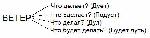 Игра повторяется со словами дождь, трава, листья и др.• «Составь предложение». Работа с деформированными предложениями.Дует, осень, ветер, холодный. Желтеют, на, листья, деревья. Земля, трава, на, увядает. Улетают, юг, на, птицы. Мелкий, осень, моросит, дождь.• «Угадай слово». Использование в речи глаголов в единственном и множественном числе. Окончания глаголов выделяются голосом.Ветер дует, а ветры...Цветок увядает, а цветы...Птица улетает,  а  птицы...  Холод наступает, а холода...Лист желтеет,  а листья...   Урожай созревает, а урожаи...Дождь моросит, а дожди...  Лист падает, а листья...Развитие связной речи• Составление связного рассказа «Осень» по первым словам в предложении:«Прошло лето, и наступила... Дни стал... Подул... Стало... Люди одеваются... На деревьях... На землю... Моросит... Увядает... На юг... Люди собирают... Скоро наступит...»Дети повторяют рассказ без помощи взрослого.Физкультминутка-логоритмика• Импровизация движений в такт стихотворению «Осень». Игра проводится в середине занятия.Осень в гости к нам пришла,Деток радует она:Разукрасила наш сад,Подарила листопад.Уточнение артикуляции и произношения звука [а]. Буква А.• Знакомство со звуками окружающего мира. Логопед рассказывает детям о многообразии звуков в окружающем мире; показывает, как некоторые из них звучат (звоночек, барабан, молоток, ключи, ножницы, вода, ветер, жук, тигр и т. д.).• Знакомство со звуками речи. Логопед говорит детям о том, что речь состоит из звуков: [а], [у], [р], [с] и т. д.; что в каждом слове несколько звуков. Он называет выставленные на доске картинки, растягивая голосом каждый звук, например: «Р-р-рак».• Знакомство со звуком [а] (гласный, поется, рот открыт, произносим голосом).Дети вместе с логопедом называют картинки: «А-а-авто-бус, а-а-ананас, а-а-апельсин, а-а-арка, А-А-Алеша, а-а-аб-рикос, а-а-актер» и т. д. Подчеркивают, что эти слова начинаются со звука [а].Затем на доске составляются схемы слов: А________.• Считалка под мяч «Дружим мы со звуком А»:Дружим мы со звуком А,Повторяем: «А-А-А.Апельсин, ананас.Абрикос волнуют нас».• Знакомство с буквой А. Логопед говорит детям, что буквы обозначают звуки, которые мы произносим.Заучивание правила «Звуки и буквы» (произнося правило, дети указательным пальцем показывают: рот, ухо, глаз, воздух):Звуки мы произносим и слышим,А буквы мы видим и пишем.• Обведение пальцем контура буквы А, печатание буквы пальцем на парте, отыскивание ее в алфавите, составление из палочек.Начало формы• Выделение конечного гласного [а] в произношении слов по картинкам: пила, кошка, зима, весна, рыба, дочка, ива. Звук [а] произносится протяжно.• «Где звук?» Работа со схемами (полоски из картона), позволяющими наглядно представить позицию звука в слове, а также запомнить изучаемую букву. Логопед называет слова со звуком [а] в начале, середине или в конце слова, а дети показывают соответствующую схему.• «Найди слова-друзья». Учить детей сравнивать слова по звучанию (слова звучат по-разному и похоже).АНа доске — пары картинок: мак — рак, юла — пила, лейка — скамейка, коза — стрекоза, шишка — мышка, чашка — кашка. Картинки перемешиваются, и к каждой подбирается пара.Тематический цикл «Овощи» (вторая неделя)БеседаКогда собирают урожай овощей; где растут овощи; в чем их польза: что из них готовят и т. д.Беседа сопровождается показом картинок.Начало формыЛексико-грамматические игры и упражнения• «Чего много в корзине?» Закрепление категории родительного падежа множественного числа. В корзине много помидоров. В корзине много огурцов. И т. д.• «Составь предложение». Употребление в речи предложений со значением противопоставления. Согласование прилагательных с существительными мужского и женского рода.Помидор круглый, а морковь... (продолговатая).Помидор красный, а морковь...Помидор мягкий, а морковь...Помидор кислый, а морковь...У помидора внутри семечки, а у моркови...Помидор растет на земле, а морковь... (в земле).• «Исправь ошибку». Развитие слухового внимания. Усвоение относительных прилагательных.Исправленные предложения дети должны  проговорить целиком.Картофельное пюре приготовим из моркови. Свекольный салат приготовим из чеснока. Морковный сок приготовим из лука. Капустный пирог приготовим из кабачка. Огуречный салат приготовим из помидоров. Гороховый суп приготовим из редиски. Тыквенное повидло приготовим из укропа и т. д.• «Подбери слово». Подбор однородных прилагательных к существительным.Огурец какой? (Зеленый, овальный, твердый, шершавый, водянистый, крупный, мелкий, вкусный.)Помидор какой? (Красный, крупный, кислый, кисло-сладкий, мягкий, сочный, гладкий, спелый, зрелый, неспелый, красивый) и  т. д.• «Попробуем овощи». Логопед раздает детям по две картинки с изображением овощей и спрашивает: «Что ты съешь сначала, а что потом?»Дети отвечают по очереди: «Сначала я съем помидор, а потом — огурец» и т. д.• «Соберем урожай». Усвоение глаголов с различным значением.На игровом поле картинки в виде силуэтов овощей. Каждый ребенок берет картинку и комментирует:- Я срезаю капусту. -Я дергаю морковь.-Я срываю горох.-Я снимаю огурцы.-Я копаю картошку.- Я срезаю кабачок и т. д.• «Закончи предложение». Составление сложносочиненных предложений по двум опорным картинкам.Начало формыКапуста больше моркови, а морковь... (меньше капусты). Помидор мягче огурца, а огурец... (тверже помидора). Кабачок длиннее огурца, а огурец... (короче кабачка). Помидор меньше тыквы, а тыква... (больше помидора). Чеснок крупнее редиски, а редиска... (мельче чеснока).Развитие связной речи• Составление описательного рассказа «Помидор» по картинкам-символам (грядка, рот или рожица, круг, цветок, вата и кубик, кастрюля, бутылочка):«Помидор — это овощ. Он растет в огороде на грядке. Он кисло-сладкий, круглый, красный, мягкий. Из него можно приготовить салат, суп, сок, кетчуп. Помидор полезный, потому что в нем много витаминов, он очищает организм».Физкультминутка — логоритмика• «Раздели слово ладошками» (словарь по теме).Со словами мы играем.Их хлопками разделяем.Начало формыУточнение артикуляции и произношения звука [у]. Буква У.• Характеристика звука (гласный, поется, произносится голосом, губы трубочкой — упражнение «хоботок»).   • «Найди картинку». На доске выставлены картинки: автомат, автобус, улитка, учитель, астры, аллея, улица, утюг. Дети находят картинки, названия которых начинаются со звука |у|.   • Выделение звука [у] в конце слова. Дети протяжно произносят окончания глаголов, например: «Сижу-у-у». Ты сидишь? — Я сижу. Ты идешь? — Я иду. Ты пишешь? — Я пишу. Ты ждешь? — Я жду. Ты пляшешь? — Я пляшу. Ты глядишь? — Я гляжу. И т. д.• Считалка под мяч «Мы со звуком У играем»:Мы со звуком У играем:«У-У-У, мы повторяем,— Ухо, усик, умница,Утка, угол, улица».• «Звуковичок». Логопед показывает Звуковичка. на крылышках у которого — рисунки: автомат, астра, арка, ананас, автобус и т. д. По рисункам дети должны отгадать имя Звуковичка (Звуковичок А).• «Договори слово»:удоч…; уро…; указ…; ули…; ут…; умни…; учени…; утрен…; учи…; улит... и т. д.• Знакомство с буквой У. Обведение пальцем буквы У, печатание ее на парте пальцем, составление из палочек, отыскивание в алфавите.Повторение правила «Звуки и буквы» (см. «Звук и буква А»).• Чтение и анализ звукокомплексов: ау, уа, ауа, уау, аауа. Логопед. Сколько букв я произнесла? Какая буква первая, вторая и т. д.?• «Раздели слово ладошками». Закрепить представления детей о словах: у каждого предмета есть имя — слово, слова бывают короткие, а бывают длинные.Логопед. Со словами мы играем и хлопками разделяем: ус — усы — усики (графические схемы слогового состава слов — полоски из картона).• «Где звук?» (См. «Звук /а».)Начало формыТематический цикл «Фрукты» (третья неделя)БеседаГде растут фрукты; в чем их польза; что из них готовят. Различать понятия — плоды и плодовые деревья.Лексико-грамматические игры и упражнения• «Что с чем рядом?» Употребление в речи предложных конструкций и категории творительного падежа.На доске — 6—7 картинок. Логопед спрашивает: «Что рядом с яблоком (лимоном, грушей, яблоком, сливой, персиком, бананом, апельсином)? Дети отвечают: «Рядом с яблоком груша и слива» и т. д.• «Чего не хватает в вазе?» На столе — ваза с фруктами. Дети закрывают глаза, а логопед убирает два фрукта. Открыв глаза, дети угадывают, чего не хватает в вазе: «В вазе не хватает лимона и груши» и т. д.• «Составь предложение». На доске — три картинки с изображением фруктов. Логопед задает детям вопрос: «Что ты съешь сам, что отдашь другу, а что положишь в вазу?» Дети по очереди отвечают: «Яблоко съем сам, грушу отдам другу, а банан положу в вазу» и т. д.• «Куда положил фрукт?» Употребление в речи предлога возле.На игровом поле — 6—7 картинок с изображением фруктов. Дети по очереди кладут свои картинки возле какой-нибудь на игровом поле и комментируют: «Я положил лимон возле апельсина». И т. д.• «Четвертый лишний». Усвоение существительных в родительном падеже. Употребление в речи сложных предложений. Развитие логического мышления.На игровом поле — картинки или ваза с фруктами. Логопед спрашивает: «Чего не должно быть в вазе?» Дети отвечают: «В вазе не должно быть помидора, потому что это овощ» и т. д.• «Магазин». Закрепление относительных прилагательных по теме. Согласование прилагательных с существительными.Дети «покупают в магазине» продукты (сок. варенье, повидло, пирог, пюре, компот) и комментируют.Я покупаю вишневый компот. Я покупаю яблочный пирог. Я покупаю грушевое повидло. И т. д. Логопед помогает детям, показывая одновременно две картинки: пирог — яблоко, груша — баночка и т. д.Начало формыРазвитие связной речи• Составление рассказа-описания «Апельсин» по вопросам логопеда:«Апельсин — это фрукт. Он растет на дереве. Он круглый, оранжевый, твердый, кисло-сладкий. Апельсин покрыт корочкой. Внутри у него мякоть с маленькими косточками. Мякоть съедобная, а корочка и косточки — несъедобные. Апельсин полезный: он питает и очищает организм, чтобы дети росли сильными и здоровыми».Затем дети повторяют рассказ целиком.Физкультминутка-логоритмика• Считалка под мяч «Мы делили апельсин»На игровом поле расположены картинки с изображением героев считалки. Логопед очищает апельсин и разрезает его на пять частей. Читая считалку, он кладет дольки рядом с называемым персонажем.Мы делили апельсин, Много нас, а он один:Эта долька — для ежа,Эта долька — для чижа,Эта долька — для утят,Эта долька — для котят,Эта долька — для бобра,А для волка — кожура.Он сердит на нас — беда!Разбегайтесь кто куда!Начало формыУточнение артикуляции и произношения звука [и]. Буква И.• Характеристика звука (гласный, поется, произносится голосом, губы растянуты в улыбке — упражнение «заборчик»).• «Найди слово». На доске — картинки, среди которых нужно найти те, в названии которых есть звук [и]: иголка, зонт, индюк, кошка, игрушка, маки, бочка, изюм.    • «Звуковичок» (см. «Звук [у]»).• «Где звук?» (См. «Звук [а]».)• «Какой звук потерялся?»...зюм, ...голка, ...грушка, ...ндюк, ...риска, ...гра, ...скра, ...мя, ...ва.• «Хлопни в ладоши». Логопед произносит имена. Услышав слово со звуком [и], дети должны хлопнуть в ладоши: Аня, Инна, Ира, Алла, Оля, Ирина, Антон, Иванушка.• «Чего не стало?» На доске — картинки. Логопед незаметно для детей убирает одну из них и спрашивает: «Чего не стало?» При ответе дети должны выделить звук [и]: игрушки, иголки, ириски, индюшки, ивушки, Иванушки, иволги, изгороди.• «Назови много»: нога — ноги, утюг — утюги, рука — руки, конь — кони и т. д.• Знакомство с буквой И: обведение контура буквы, печатание ее пальцем на парте, отыскивание в алфавите, составление из палочек.Логопед. Согласный, который стоит перед звуком [и], произносится мягко, например: «Ми, си, ли».• Подбор лексически значимых звукокомплексов. Как кричат в лесу?(Ау!) Как плачет малыш? (Уа!) Как кричит ослик? (И-а!) Как распевается певица? (А-у-и.) Изображение буквами данных звукокомплексов.Начало формыТематический цикл «Сад — огород» (четвертая неделя)БеседаГде растут овощи и фрукты; что из них готовят; в чем их польза.Лексико-грамматические игры и упражнения• «В саду или в огороде». Составление сложных предложений со значением противопоставления.У каждого ребенка — по две предметные картинки (овощ — фрукт). По образцу дети составляют предложения по этим картинкам. Например: «Огурец растет в огороде, а слива растет в саду» и т. д.• «Четвертый лишний». Составление сложных предложений с союзомпотому что.На доске — четыре картинки (три овоща и фрукт или наоборот). Ребенок должен убрать одну из них и объяснить: «Лишний помидор, потому что это овощ, а на других картинках — фрукты» и т. д.• «Запомни и расскажи». Логопед молча выполняет три каких-либо действия с овощами и фруктами, а дети комментируют их.Вы положили апельсин в вазу, огурец на тарелку, а яблоко разрезали пополам.Вы отдали лимон Коле, грушу положили в карман, а чеснок разделили на дольки и т. д.При необходимости логопед помогает детям.• «Чей домик?» Усвоение категории родительного падежа с предлогомдля.На игровом поле — две большие картинки с изображением сада и огорода. У каждого ребенка — по картинке с овощем или фруктом. Дети кладут их на большие картинки, объясняя: «Это домик для помидора (апельсина, репки, капусты, яблока и т. д.)».• «Что сделаешь с овощем или фруктом?»Каждый ребенок должен придумать, что он сделает с тем или иным овощем (фруктом), изображенным на картинке.Я приготовлю из помидора салат. Я угощу яблоком друга. Я разрежу апельсин пополам. Я положу сливу на стол и т. д.Начало формыРазвитие связной речи• Рассказ-сравнение «Огурец и персик». Учить детей самостоятельно составлять рассказ, используя накопленный речевой материал. Учить сравнивать предметы.«Огурец — это овощ, а персик — это фрукт. Огурец растет в огороде на грядке, а персик — в саду на дереве. Огурец овальный, зеленый, твердый. А персик круглый, желто-красный, мягкий. У огурца внутри семечки, а у персика — большая косточка. Огурец и персик полезные, потому что они питают и очищают организм».Дети проговаривают рассказ хором и по цепочке. Затем логопед просит кого-нибудь из ребят повторить рассказ полностью.Логопед предлагает составить рассказ, сравнив другие овощи и фрукты.Физкультминутка-логоритмика• Импровизация движений в такт стихотворению «Овощи и фрукты».Овощи и фруктыВкусные продукты.В огороде и в садуДля еды я их найду.Начало формыУточнение артикуляции и произношения звука [м]. Буква М• Характеристика звука (согласный — не поется, твердый, произносится губами и голосом).• «Назови слово». На доске — картинки с изображением овощей и фруктов. Логопед хлопает в ладоши столько раз, сколько слогов в том или ином слове. Дети называют слова с соответствующим количеством слогов.• «Сосчитай звуки»: ауи, аум, им, иуа, ама, мау аму, ауим.• Выполнение инструкций логопеда. Назови гласный звук и звук [м]. Назови два гласных звука и звук [м]. Назови звук [м] и два гласных звука. Назови три гласных звука и звук [м]. И т.д.• «Запомни и повтори». На доске — десять картинок с изображением овощей и фруктов. Логопед называет те из них, в названии которых есть звук [м] (4—5 картинок). Дети должны повторить эти слова.• «Сосчитай». Дети должны сосчитать, сколько раз логопед произнесет слог -амам-ам, ам-ам-ам, ам-ак-ам, ас-ам-ак и т. д.• «Мамина сумка». Логопед просит детей догадаться, какие продукты принесла мама из магазина; в названии каких из них есть звук [м]: молоко, масло, маргарин, манка, мороженое, манго, морс, мармелад.• «Звуковичок»• Знакомство с буквой М: обведение по контуру, печатание ее пальцем на доске, составление из палочек, отыскивание в алфавите.• Составление обратных слогов, чтение и преобразование их в прямые: ам — ма, ум — му, им — ми.Логопед. Согласный, который стоит перед звуком [и], произносится мягко.• «Дружба». На доске — комплекс букв, например, уам. Логопед просит детей сказать, с какими буквами дружит буква А. И т. д.• Составление и анализ слова мама. Графическая схема слова: красные квадраты для гласных, а синие — для согласных.• Шуточный рассказ «Петя и крокодил». Манипуляции с буквами на доске.«Однажды Петя пошел на рыбалку и поймал рыбку. Вдруг из речки вышел крокодил и сказал: "Петя, я тебя съем". Петя испугался и хотел закричать: "Мама", но от испуга все перепутал и закричал: "Ам-ам". Крокодил услышал и тоже испугался. Сначала он хотел крикнуть "Ам-ам", но от испуга тоже все перепутал и у него получилось: "Мама". Так они стояли и разговаривали. Петя говорил "ам-ам", а крокодил — "мама"».Начало формыТематический цикл «Лес» (пятая неделя)БеседаКакие растения растут в лесу; кто живет в лесу; в чем его польза и т. д.Лексико-грамматические игры и упражнения• «Какой!» Подбор прилагательных к слову лес (большой, зеленый, красивый, густой, родной, прекрасный, богатый, полезный, сказочный, молодой, старый, живой, шумный, тихий, тенистый, волшебный, голый, березовый, сосновый, дубовый, хвойный, лиственный, смешанный, дремучий, светлый, темный, зимний, осенний, весенний, летний).• «Найди слово». Образование родственных слов от слова лес (лесок, лесочек, лесной, лесник, лесовик, лесовоз, лесоповал, лесозаготовки).• «Один — много». Формирование навыка словоизменения:дерево — деревья; волк — волки; куст — кусты; еж — ежи; ствол — стволы;  лист — листья;  ветка — ветки; муравей — муравьи;  сук — сучья;  травинка — травинки; соловей — соловьи; змея — змеи; ящерица — ящерицы; лиса — лисы;  стрекоза — стрекозы;  оса — осы;   крона — кроны; медвежонок — медвежата.• «Сосчитай до пяти». Согласование числительных с существительными: жук, дерево, медведь и т. д.Один жук, два жука, три жука, четыре жука, пять жуков.• «Прогулка по лесу». Дети «идут в лес». Логопед спрашивает: «Что можно делать в лесу?» Дети отвечают: «В лесу можно гулять (собирать грибы и ягоды, отдыхать, слушать птиц и т. д.)».• «Незнайка в лесу». Правильное употребление в речи предлогов. Развитие слухового восприятия и логического мышления.Логопед. Однажды Незнайка пошел в лес, идет он по лесу и рассказывает:«Листья растут в дереве. Птичка села из куста. Муравей вылез в муравейник. Сова сидит на дупле. Дятел стучит к дереву. Заяц убегает к лисе. Стрекоза летает под землей. Гусеница ползет над веточкой. Бабочка порхает в цветке. Цветы растут над деревом». И т. д.Дети должны исправить ошибки Незнайки.Начало формыРазвитие связной речи• Рассматривание иллюстрации «Лес» и составление рассказа по ней. Цель: развивать навык связной речи; учить видеть и ощущать красоту и богатство родной природы.«Дети, посмотрите внимательно на картинку. Перед вами — лес. В лесу много разных деревьев. Есть деревья хвойные — елка, сосна, и есть лиственные — береза, осина, липа, дуб, клен. У дерева есть ствол, он покрыт корой. Ветки с листьями — это крона. А еще у дерева есть корни, они питают дерево соками из земли. А вот — кусты, они ниже и тоньше деревьев. На земле много разных растений: трава, цветы, мох.Лес — это дом для зверей, птиц и насекомых. Лес приносит нам пользу: дает древесину, лекарства, грибы, ягоды, орехи. В лесу мы отдыхаем, наслаждаемся природой. Лес — наше богатство. Берегите лес!»Логопед предлагает детям (с помощью наводящих вопросов) рассказать, что они запомнили о лесе.Начало формыФизкультминутка-логоритмика• «Листья». Импровизация движений в такт стихотворению.Листья мы зеленые,С липы мы и с клена мы,Мы на веточках сидели,А потом мы пожелтели,Мы пустились в листопадИ пришли в осенний сад.Уточнение артикуляции и произношения звука [о]. Буква О• Характеристика звука (гласный, поется, произносится голосом, губы овалом).• «Найди картинку». Поиск картинок, в названии которых есть звук [о]. Определение места звука в слове (начало, середина, конец). Работа со схемами.Картинки: ослик, сом, небо, окно, ком, обувь, обруч, колесо, стекло, дом, осень, опера, седло, осы, крыло, стол, соль.• «Звуковичок»• Выполнение инструкций логопеда:Повтори четыре раза (три раза, два раза) звук [о].Повтори пять раз звук [о], загибая пальчики и т.д.• «Определи место звука [о] в слове»Имена: Оля, Коля, Толя, Оксана, Олег, Тома, Тоня.• «Запомни и повтори». На доске — четыре картинки: осень, обувь, обруч, ослик. Дети называют их сначала с открытыми, а потом с закрытыми глазами.• Знакомство с буквой О: обведение по контуру, печатание ее пальцем на доске, отыскивание в алфавите.• Чтение звукокомплексов: ао, уо, ио, оиа, иоу.• Чтение обратных слогов: ам, ом, им, ум.     • Преобразование слогов: ам — ма, ом — мо, ум — му, им — ми.Логопед. Согласный, который стоит перед звуком [и], произносится мягко.• «Вспомни и назови». Дети должны вспомнить и назвать слова со звуком [о], которые использовались на занятии.Начало формыТематический цикл «Грибы и ягоды» (шестая неделя)БеседаГрибы и ягоды — дары леса; их польза, особенности.Лексико-грамматические игры и упражнения• «Подбери слово». Логопед спрашивает детей: «Что можно делать с грибами?» (Искать, собирать, срезать, мыть, чистить, варить, жарить, сушить, солить, есть, пробовать и т. д.) Аналогично проводится игра со словом ягоды.• «Что приготовим?» Образование относительных прилагательных от существительных:из малины — малиновое варенье; из грибов — грибной суп; из клюквы — клюквенный морс; из грибов — грибной соус и т. д.• «Съедобный — несъедобный». Логопед называет грибы и ягоды, а дети отвечают, можно их есть или нет: опенок, мухомор, сыроежка, поганка, брусника, волчья ягода и т. д.• «Мы в лес пойдем». Употребление распространенных предложений и предлогов в, за, из.Мы с друзьями в лес пойдем,Ягоды, грибы найдем,Их в корзинки соберемИ домой мы принесем.Мы кричим в лесу: «Ау!»Эхо там живет в бору.Логопед вместе с детьми импровизирует движения в такт стихотворению. Затем спрашивает каждого ребенка: «Зачем ты пойдешь в лес?» Дети по очереди отвечают, опираясь на предметные картинки: «Я пойду в лес за малиной (брусникой, клюквой, ежевикой, черникой; опятами, сыроежками, лисичками; цветами, листьями и т. д.)».Дети «пришли из леса». Логопед спрашивает: «Откуда ты принес сыроежки?» (Я принес сыроежки из леса.) и т. д.Начало формыРазвитие связной речи• Составление рассказа «Грибы и ягоды»:«Мухомор — это гриб. Он растет в лесу. Мухомор несъедобный. Он ядовитый. Мухомор морит мух своим ядом, поэтому он так и называется. У него красная шляпка с белыми пятнышками и белая ножка с воротничком.Подосиновик — это гриб. Он растет в лесу под осиной, поэтому он так и называется. У него красная шляпка и толстая ножка. Подосиновик съедобный. Его можно варить, жарить, солить, мариновать. Это полезный гриб.Шиповник — это ягода. Она растет в лесу на кустах. Кусты колючие, у них шипы. Шиповник красный, внутри у него — маленькие косточки. Шиповник очень полезный, в нем много витаминов».Дети хором повторяют рассказ. Затем логопед просит кого-нибудь еще раз рассказать о грибах и ягодах.Физкультминутка-логоритмика• «Раздели слово ножками». Дети должны разделить называемые слова на слоги (словарь по теме).Со словами мы играем,Их ногами разделяем.Начало формыУточнение артикуляции и произношения звука [ы]. Буква Ы• Характеристика звука (гласный, поется, произносится голосом, нижняя челюсть слегка выдвинута вперед).• Определение позиции звука в словах.На доске — картинки с изображением грибов и ягод. Дети называют их и говорят, где расположен звук [ы] (в середине или в конце слова).• «Один — много». По возможности используется словарь по теме. Логопед произносит слово в единственном числе, а дети — во множественном, при этом в слове появляется звук [ы]. Логопед обращает на это внимание детей.• «Найди ошибку». На доске расположено несколько картинок. В названии одной из них нет звука [ы]. Дети должны найти ее.• « Чего не стало?» На доске — несколько картинок. Логопед незаметно от детей убирает одну или две из них. Дети должны определить, каких картинок не стало.• «Запомни и повтори». Дети называют 6—7 картинок с изображением грибов и ягод. Затем картинки убирают, а дети должны назвать их по памяти.• Знакомство с буквой Ы: обведение по контуру, печатание ее пальцем на доске, отыскивание в алфавите. Логопед. Куда «смотрит» буква Ы?(Вправо.)• Заучивание потешки.Мы услыхали от совы,Что нету слов на букву ... (ы).Логопед объясняет детям, что буква Ы может быть только в середине или в конце слова, что с нее слова не начинаются.• Чтение звукокомплексов: ауы, иоы, ауыи, иыо, ауиоы. Дети должны определить, сколько букв в каждом звукокомплексе.• Чтение слов: мы, мама, мамы, ум, умы. Составление графических схем слов.• Подбор схем к словам (слова из предыдущего упражнения).Начало формыТематический цикл «Перелетные птицы» (седьмая неделя)БеседаКакие птицы улетают в теплые края; почему они улетают; когда возвращаются; части тела птицы; оперение.Лексико-грамматические игры и упражнения• «Как улетают птицы ?»Гуси, утки, лебеди улетают вереницей; ласточки, грачи, скворцы — стаей; журавли — клином; кукушки — поодиночке.Логопед на доске или игровом поле схематически изображает, как улетают птицы.• « Чем питаются птицы?» Формирование у детей обобщающего понятия «насекомоядные».Логопед показывает детям картинки насекомых и спрашивает: «Чем питаются птицы?»Дети должны дать полный ответ: «Птицы питаются червяками (бабочками, жуками, улитками, комарами, кузнечиками, гусеницами, стрекозами, муравьями, мухами)».• « Четвертый лишний». На доске — четыре картинки: три птицы и одно животное или три животных и одна птица. Дети должны сказать, кто лишний, и объяснить, почему.Лишний волк, потому что это животное, а остальные — птицы.Лишняя ласточка, потому что это птица, а остальные — животные. И т. д.• « Чего не хватает?» Логопед закрывает на картинке различные части тела птицы и спрашивает детей: «Чего не хватает у птицы?» (У птицы не хватает хвоста (головы, туловища, лапок, клюва, глаз, когтей, перышек)).• «Угадай слово». Использование в речи глаголов в единственном и множественном числе.Птица улетает, а птицы... (вылетает, залетает, прилетает, летает, клюет, машет крыльями, прыгает, кричит, спит, вьет гнездо, поет).Логопед выделяет голосом окончания глаголов. Каждое предложение дети повторяют целиком.Начало формыРазвитие связной речи• Составление рассказа «Ласточка и ястреб» по опорным предметным картинкам. Употребление в речи предлогов под, из-под.«Под крышей было гнездо. Там жила ласточка. У нее были птенцы. Они захотели есть. Ласточка полетела за кормом. Вдруг прилетел ястреб. Ласточка спряталась под куст. Ястреб за ней. Ласточка вылетела из-под куста и спряталась под ветку. Ястреб за ней. Ласточка вылетела из-под ветки и спряталась под елку. Устал ястреб и улетел. Ласточка вылетела из-под елки, нашла червячка и принесла своим деткам».Физкультминутка-логоритмика• Речевая подвижная игра «Мы с ребятами шагаем...»Мы с ребятами шагаем,Части слова мы считаем.Дети произносят слова по изучаемой теме и делают шаг на каждый слог.Уточнение артикуляции и произношения звука [п]. Буква П• Характеристика звука (согласный — не поется, произносится губами, глухой).•«Звуковичок»• Знакомство с мягким звуком [п'] — «младшим братцем». Дети произносят слова по картинкам: пила, петух, письмо, пять, подчеркивая мягкость звука [п'] артикуляцией и ласкательной интонацией.• «Запомни и повтори»Дети повторяют блоки из шести слогов: па-па-па, пя-пя-пя; по-по-по, пё-пё-пё и т. д.• «Доскажи словечко». Определение места звука в словах: паль.., па.., лам.., ли.., тро.., попу.., поля.., паути.., пана.., кеп.., пав.., пас.., лопа.., пуш.., ук... тап...• «Закончи чистоговорки»:пау-пяу-па — длинная тро... (па); пау-пяу-пы — вкусные су... (пы); пау-пяу-ап — самолетный тр... (ап); пау-пяу-оп — сладенький си... (роп); пау-пяу-уп — тепленький ту... (луп).Логопед. Что общего в словах, которые вы договаривали? (Звук [п].)• «Закончи предложение». Выделение звука [п'] голосом и артикуляцией.Воду нужно... (пить). Деньги нужно... (копить). Продукты нужно...(купить). Печку нужно... (топить). Из пластилина нужно... (лепить).Начало формы• Знакомство с буквой П: обведение по контуру, печатание ее пальцем на столе, составление из палочек, отыскивание в алфавите.• Чтение звукокомплексов: ап, уп, ип, оп, ауп, аип, иу-ап, уап.• Чтение и преобразование слогов: ап — па, оп — по, уп — пу, ип — пи, ып — пы.• Чтение и преобразование слов: поп — попы, папа — папы, пуп — пупы.Тематический цикл «Зимующие птицы» (восьмая неделя)БеседаПочему зимующие птицы так называются; чем они питаются; где живут; в чем их польза; как люди помогают птицам в зимнее время.Лексико-грамматические игры и упражнения• Викторина «Птицы». Какая это птица? Почему она так называется? Назови части тела птицы. Эта птица домашняя или дикая? Где она живет? Назови ее детенышей. Какую пользу приносит эта птица? Что делают люди для птиц? Что насыпают птицам в кормушку? И т. д.• «Назови ласково». Образование слов с уменьшительно-ласкательными суффиксами:черное перо — черненькое перышко, серая спина — серенькая спинка;пестрые крылья — пестренькие крылышки, белая шея — беленькая шейка;красная грудь — красненькая грудка, милые глаза — миленькие глазки;острые когти — остренькие коготки, длинный хвост — длинненький хвостик;белый пух — беленький пушок, круглая голова — кругленькая головка;шустрые лапы — шустренькие лапки, мягкие перья — мягонькие перышки.• «Какая?» Подбор прилагательных к слову птица.Логопед называет начало слова, а дети — его конец: кра-си.., быст.., сме.., летающа.., пою.., крича.., лег.., малень.., заботли.., пест.., голод..., сыта...• «Что могут птицы?» Активизация глаголов по теме (летать, прилетать, улетать, залетать, петь, щебетать, кричать, махать, вить, откладывать, высиживать, выхаживать, уничтожать вредных насекомых).• «Для чего?» Закрепление знаний детей о частях тела птицы. Для чего птичке клюв? Для чего птичке крылья?Для чего птичке лапки (перышки, хвост, коготки, глазки, носик, шейка)?• «Составь предложение». Формирование навыка составления предложений по трем опорным предметным картинкам.Начало формыПтица — гнездо — кормушка. (Птица вылетела из гнезда, подлетела к кормушке и стала клевать корм.)Птичка — бабочка — птенцы. (Птичка поймала бабочку и принесла своим птенцам.)Птенчик — мальчик — гнездо. (Птенчик упал на землю, а мальчик поднял его и положил в гнездо.) и т. д.• «Почему так называется?» Учить детей объяснять значения сложных слов: длиннохвостая, сероглазая, красногрудая, черноглазая, пестроголовая, трудолюбивая, перелетная, водоплавающая, сладкоголосая, громкоголосая, быстрокрылая, теплолюбивая, остроклювая, насекомоядная, быстроногая.Развитие навыка связной речи• Составление рассказа-описания «Воробей» по опорным предметным картинкам:«Воробей — зимующая птица. У него есть головка, клюв, туловище, крылья, хвостик, лапки, коготки. Тело птички покрыто перьями серого цвета. Воробей может летать, прыгать, клевать, чирикать, сидеть. Воробей питается насекомыми, крошками, зернами, семенами. Воробей — друг человека, потому что он уничтожает вредных насекомых».Логопед предлагает кому-нибудь из детей повторить рассказ.Начало формыФизкультминутка-логоритмика• Речевая подвижная игра «Мы с картинками играем».Мы с картинками играем,По слогам их называем.Мы руками хлопаем,А ногами топаем.Дети одновременно хлопают и топают на каждый слог называемого слова (словарь по изучаемой теме).Уточнение артикуляции и произношения звука [т]. Буква Т   • Характеристика звука (согласный — не поется, глухой — произносится без голоса, твердый, зубной).• «Найди картинку»На доске — картинки, в названии которых встречается не только твердый звук [т], но и мягкий звук [т']. Логопед знакомит детей с «младшим братцем» звука [т] — звуком [т'], подчеркивая его артикуляцией и ласкательной интонацией.• «Повтори чистоговорку». Дифференциация звуков [т] и [т']: таки-таки-тяк — ах, какой пустяк; токи-токи-тек — котик наутек; туки-туки-тюк — тепленький утюг; тыки-тыки-тик — часики тик-тик.• «Хлопни в ладоши». Дифференциация звуков [т] — [д] — [к] в словах: дом, том, ком, топ, док, стук, дуб, дым, танк, парк, удочка, уточка.• «Придумай слово»Та... (релка), та... (ракан), та... (почек), тык... (ва), ут... (ка), ут... (ро),туф... (ли), тру... (ба), таб... (летка), так... (си), трам... (вай), мет... (ла),курт... (ка).• «Четвертый лишний». Логопед произносит четыре слова, одно из которых не похоже по звучанию на остальные. Дети должны выделить это слово, а потом произнести слова-друзья: петрушка — ватрушка — топор — катушка; танкист — пилот — машинист — штангист. И т. д.• «Богатые слова». Определить место звука [т] в словах, в которых он встречается дважды: топот, таблетка, танкетка, танкист, штангист, турист, твист, турникет.• Знакомство с буквой Т: обведение по контуру, печатание ее пальцем на столе, составление из палочек, отыскивание в алфавите.Логопед. На что похожа буква Т? (На молоток.)• Правило «Звуки и буквы» (см. «Звук и буква А»).Начало формы• Чтение звукокомплексов: ат, иг, аут, уитп, уип, иаот, ауиот.• Преобразование слов: поп — топ — том — тот — пот — мот — мат.• Анализ и графическая схема слов: том, аут.Тематический цикл «Части тела» (девятая неделя)БеседаЧасти тела человека и животных; их назначение; сравнение частей тела человека и животных.Лексико-грамматические игры и упражнения• Шуточный рассказ «Голова»:«Жила-поживала голова. Вверху у нее было темя, сзади — затылок, по бокам были уши, а впереди было лицо. У головы был трон — шея. Голова важно сидела на шее. А шея с туловищем дружила, шея туловищем дорожила. У туловища были руки и ноги. У рук были лопатки, а у ног пятки. У рук были локти, а у пальцев ногти. Все части тела важны, все человеку нужны!»• «Для чего?» Составление и употребление в речи сложных предложений с предлогом для.Для чего нужны глаза? (Глаза нужны для того, чтобы видеть.)Словарь: нос, уши, рот, язык, ноги, кулаки, волосы, зубы, колени и т. д.• «Найди ошибку». Употребление грамматической категории дательного падежа.Ноздри нужны глазам. Ресницы нужны ушам. Подбородок нужен кулаку. Локти нужны ногам. Колени нужны шее. Ногти нужны голове. Затылок нужен пяткам. Лопатки нужны животу и т. д.• «Подумай и ответь». Согласование существительных с числительными. Дети должны дать полный ответ на вопрос логопеда.Сколько глаз у двух детей? (У двух детей четыре глаза.)Сколько ушей у трех мальчиков?Сколько лап у двух курочек?Сколько лап у двух кошек?Сколько пальцев на двух руках?Сколько ушей у двух мальчиков?Сколько ушей у двух собак?Сколько пальцев на правой ноге?Сколько носов у четырех мальчиков?Начало формы Развитие навыка связной речи• Сказка «Великан и Гномик». Образование слов с увеличительными и ласкательными оттенками.«Жил-был Великан. У него был не нос, а ... (носище), не глаза, а ...(глазищи), не губы, а ... (губищи), не руки, а ... (ручищи), не кулаки, а ...(кулачищи), не локти, а ... (локтищи), не нога, а ... (ножищи), не ногти, а ...(ногтищи).У Великана был не дом, а ... (домище). А радом стоял домик, в котором жил Гномик. У него был не нос, а ... (носик) и т. д.Великан был громадный, а Гномик малюсенький. Но они весело жили и крепко дружили».Физкультминутка-логоритмика• Речевая подвижная игра. На каждый слог дети хлопают, затем топают, стучат кулаками и снова топают, поворачиваясь вокруг себя:Мы руками — хлоп-хлоп-хлоп (7раз),Мы ногами — топ-топ-топ (7раз).Кулаками постучим (7раз),Повернемся и молчим (рот закрыть рукой).Начало формыУточнение артикуляции и произношения звука [к]. Буква К• Характеристика звука (согласный — не поется, твердый, при произношении — язык «горкой», глухой — произносится без голоса).• «Звуковичок» (см. «Звук и буква А»).• «Один — много». Знакомство с «младшим братцем» звука [к] — мягким звуком [к'].Дети вместе с логопедом выясняют, в какой звук превращается звук [к] (в мягкий звук [к']): мак — маки, рак — раки, домик — домики, гномик — гномики, комок — комки, снежок — снежки, кустик — кустики, веник — веники, сок — соки, совок — совки, лак — лаки.• «Какое слово длиннее?» Дети должны отхлопать количество слогов в словах. Для игры используются слова из предыдущего упражнения.• «Назови слово». Логопед просит детей назвать слова со звуком [к], объединенные тематическим единством (продукты: капуста, колбаса, квас, сок, мак, кофе, котлета, какао; животные: собака, кошка, крокодил, белка, барсук, волк, жеребенок; посуда: ложка, вилка, стакан, чашка, ножик, половник, кастрюля, чайник и т. д.).• «Кому отдашь картинку?» Дифференциация звуков [к] и [к'].На доске картинки: кот и кит. Логопед раздает детям картинки, в названии которых встречаются звуки [к] и [к']. Поочередно выходя к доске, дети говорят: «Я отдам картинку коту, потому что у меня куст». Или: «Я отдам картинку киту, потому что у меня кенгуру». И т. д.• «Живые звуки». Вызывается трое детей. Каждый из них обозначает определенный звук. По сигналу логопеда «дети-звуки» объединяются в слова: мак, ком, волк.• «Слово рассыпалось». Для игры используются слова из предыдущего упражнения.«Дети-звуки» разбегаются, а водящий должен собрать их в нужном порядке.• Знакомство с буквой К: обведение по контуру, печатание ее пальцем на столе, составление из палочек, отыскивание в алфавите.Логопед. Куда «смотрит» буква К? (Вправо.)• Чтение звукокомплексов: ак, ик, ок, ук, аук, иок, ауик.Начало формы• Чтение обратных слогов и преобразование их в прямые: ак — ка, ок — ко, ук — ку, ык — кы, ик — ки.Логопед. Согласный, который стоит перед звуком [и], произносится мягко.• Чтение и преобразование слов: умы — ум — кум — кума — кум — ум — умка — мука; мат — мак — маки.• Работа с разрезной азбукой. Дети должны составить слова: кит, паук, кот, ток, каток, тапок, тапки, копыто.• Понятие о предложении.Логопед. Предложение состоит из слов. В предложении о чем-то говорится. Оно пишется с большой буквы. В конце предложения ставится точка.Чтение предложений, написанных на доске: «Тут папа. У папы кот».Тематический цикл «Посуда» (десятая неделя)БеседаНазначение посуды; из чего она сделана; где ее хранят.Лексико-грамматические игры и упражнения• «Магазин». Дети «приходят в магазин и покупают» посуду, объясняя ее назначение. Я куплю кастрюлю и буду готовить в ней суп. И т. д.• «Чего не хватает?» Усвоение категории родительного падежа.Логопед показывает картинку с изображением посуды или предмет посуды, закрывая какую-либо часть, и спрашивает: «Чего не хватает у чайника?» (У чайника не хватает носика.) И т. д.• «Составь предложение». Составление сложных предложений со значением противопоставления.Логопед выставляет на доске по две картинки. Дети должны составить предложения, например: «Кастрюля сделана из железа, а стакан — из стекла. Ложка сделана из дерева, а чашка — из фарфора» и т. д.• «Посуда». Дети должны повторить за логопедом стихотворение и выучить его. Чтение сопровождается показом картинок.Жила-была посуда: чайник, чашка и блюдо,Ножик, вилка и ложка, кастрюля и поварешка.Посуда дружила с едой, посуда дружила с водой,И с человеком дружила, его она вкусно кормила.• «Где живут продукты?» Логопед объясняет детям, что у каждого продукта есть свой домик и просит угадать детей название домика.Сахар живет в... (сахарнице). Соль живет в... (солонке). Сухари живут в...(сухарнице). Масло живет в... (масленке). Перец живет в... (перечнице). Чай живет в... (чайнике). Кофе живет в... (кофейнике). Селедка живет в...(селедочнице). Конфеты живут в... (конфетнице). Салат живет в...(салатнице).Начало формы• «Чашка и блюдце». Дети выполняют инструкции логопеда и комментируют свои действия.— Поставь чашку на блюдце. — Я поставил чашку на блюдце.— Возьми чашку с блюдца. — Я взял чашку с блюдца.— Поставь чашку возле блюдца. — Я поставил чашку возле блюдца.— Поставь чашку справа от блюдца. — Я поставил чашку справа от блюдца.   — Держи чашку над блюдцем. — Я держу чашку над блюдцем.— Поставь чашку перед блюдцем. — Я поставил чашку перед блюдцем.— Поставь чашку под блюдце. — Я поставил чашку под блюдце.— Возьми чашку из-под блюдца. — Я взял чашку из-под блюдца.— Отдай Тане чашку, а у нее возьми блюдце. — Я отдал Тане чашку, а у нее взял блюдце. И т. д.• «Объясни слово». Уточнить значение слов: мясорубка, самовар, овощерезка, холодильник, хлеборезка, соковыжималка, сладкоежка; завтрак, обед, полдник, ужин (обратить внимание детей на время суток приема пищи).• « Чего не бывает?» Логопед показывает какую-либо часть предмета посуды, а дети комментируют. Не бывает чайника без... (носика). Не бывает терки без... (дырочек). Не бывает кастрюли без... (крышки). Не бывает сковородки без... (дна). Не бывает кофейника без... (ручки). Не бывает сита без... (дырочек). Не бывает ножа без... (лезвия) и т. д.Начало формыРазвитие связной речи• «Сказка о чайнике»:«Жил-был чайник. У него была семья — посуда. Чайник был пузатый-препузатый. У него была ручка, крышка и маленький носик с одной ноздрей. Чайник был железный и очень полезный. Люди его любили, и чай из него пили».Вопросы к сказке: «С кем жил чайник? Какой он был по размеру? Какие части есть у чайника? Из чего сделан чайник? Почему его любили люди?»Логопед предлагает детям выучить сказку, а потом придумать аналогичную о каком-либо предмете посуды.Физкультминутка-логоритмика• Речевая подвижная игра. Дети прыгают на каждый слог называемого слова (словарь по изучаемой теме).Мы попрыгаем немножко, Пусть слова разделят ножки!Уточнение артикуляции и произношения звука [х]. Буква X• Характеристика звука (согласный — не поется, твердый, произносится без голоса, его можно тянуть).• «Найди картинку». На доске — несколько картинок, дети отыскивают те, в названии которых есть звук [х].• Слоговой анализ слов: отпрыгать количество слогов в словах по картинкам.Мы попрыгаем немножко, Пусть слова разделят ножки!• «Четвертый лишний». На доске — четыре картинки: утка, хлеб, художник, халат. Дети должны найти лишнюю картинку и объяснить: «Лишняя утка, потому что в слове "утка" нет звука [х]» и т. д.• «Малыш разговаривает». В гости к детям пришел малыш, он плохо разговаривает. Логопед предлагает детям исправить его ошибки: «Вот са-ф-ф-ар. У слона ф-ф-обот. Я люблю ф-ф-леб. Пету-ф-ф-ок кричит. На столе му-ф-ф-а. У мамы ф-ф-алат».• « Чего не стало ?» У логопеда в руках цифры (от 2 до 4) и картинки. Сначала он показывает, а потом убирает какую-либо цифру и картинку. Дети должны ответить, чего не стало: «Не стало двух кошек. Не стало трех кубиков. Не стало четырех матрешек». И т. д.При произнесении слов: «двух», «трех», «четырех» подчеркивать звук [х].• Знакомство с буквой X: обведение по контуру, печатание ее пальцем на столе, составление из палочек, отыскивание в алфавите.Начало формы• Чтение слов: пух, ухо, уха, хата, тахта, пихта, хохот.• «Подбери схему». Определить позицию звука [х] в словах (начало, середина, конец): халат, петух, уха, муха, хвоя, кухня, лопух, хлопок, яхта, хвост, хор, ухо.• «Составь слово». На доске — три картинки. Из первых звуков их названий дети должны составить слово и выложить его из букв разрезной азбуки.Картинки: утка — хлеб — автобус (уха); пушка — улитка — художник (пух)', муха — осы — халат (мох) и т. д.• «Буква потерялась». Логопед выкладывает на доске слова с пропущенной буквой X. Дети должны определить, какая буква потерялась: у..а, пу.., ...ата, ...охот, та...та, му...а.• «Отгадай слово». Логопед выкладывает звуковую модель: синий, красный, синий, красный. Затем сообщает детям: «Это живое, но не человек, не животное, не птица, но летает». (Муха.)• Составление и чтение предложений: «Тут муха. У мамы уха».Начало формыВторой — третий периоды (декабрь — февраль, март — май) Тематический цикл «Продукты питания» (одиннадцатая неделя)БеседаДля чего нужны продукты питания; из чего они сделаны; что из них можно приготовить; где их продают; где хранят (молочные, мясные, рыбные, овощные, фруктовые, хлебобулочные).Лексико-грамматические игры и упражнения• «Что приготовим?» Образование относительных прилагательных от существительных.Логопед раздает детям предметные картинки, на которых изображены: рыба, мясо, курица, хлеб, молоко, сахар, творог, яйца. Каждый ребенок рассказывает, что он приготовит из своего продукта (мясной фарш, куриный бульон, хлебные сухари, молочный коктейль, овощное пюре, фруктовый сок, сахарный сироп, творожное печенье и т. д.).• «Что будем есть?» Составление предложений со значением противопоставления. Употребление глаголов будущего времени.Я буду есть колбасу, а Таня будет есть булку.• «Для чего нужен предмет?» Употребление предлога для.Дети вместе с логопедом выясняют, для чего нужны следующие предметы: холодильник, мясорубка, соковыжималка, самовар, овощерезка, хлеборезка, хлебница, сухарница, сахарница, солонка, перечница, супница, чайник, кофейник, селедочница, салатница, конфетница, соусник.• «Найди ошибку». Составление предложений с однородными членами. Развитие слухового внимания.Я пеку чай и кипячу блины. Я ем сок и пью суп. Я жарю крем и взбиваю картошку. Я варю котлеты и жарю суп. Я пью торт и ем компот.Начало формыРазвитие связной речи— Пересказ рассказа «Что вкуснее?»«Во время обеда продукты поспорили: кто из них вкуснее. Котлета сказала:— Я вкуснее всех, потому что я из мяса. Суп сказал:— Я вкуснее всех, потому что я из курицы. А салат им в ответ:— Я вкуснее всех, потому что я из овощей.— Я вкуснее всех, потому что я из фруктов, — возразил компот.— Я вкуснее всех, потому что я из творога, — вмешался в спор пирог.— Я вкуснее всех, потому что я из рыбы, — крикнула запеканка. Пюре сказало:— Я вкуснее всех, потому что я из яблок. Квас закричал:— Я вкуснее всех, потому что я хлебный. Кисель не согласился:— Нет, я вкуснее всех, потому что я из малины. А каша ему:— Я вкуснее всех, потому что я молочная. Таня услышала спор продуктов и сказала:— Не спорьте, вы все очень вкусные. Я вас всех скушаю с удовольствием».Логопед предлагает детям разыграть сказку, а потом придумать свою историю о продуктах.Начало формыФизкультминутка-логоритмика— Речевая подвижная игра «Продукты». Логопед по очереди выставляет картинки и читает рифмовку. Затем проговаривает ее вместе с детьми, сопровождая речь хлопками (на каждую строчку — четыре хлопка).Жили-были сыр, котлеты,Мармелад, зефир, конфеты,Соки, овощи и фрукты,Называем их — продукты,Называем их — еда,Очень любим их всегда!Уточнение артикуляции и произношения звука [с]. Буква С• Характеристика звука (согласный — не поется, свистящий, твердый, произносится без голоса — рука на горлышке. Выполнение упражнения «заборчик» (губы растянуты в улыбке, видны передние зубы: «С-с-с»).• «Вспомни и назови». Дети вспоминают и называют по очереди слова со звуком [с], определяют место звука в слове.• «Найди и назови». Знакомство с «младшим братцем» — мягким звуком [с'].В помещении в разных местах расставлены картинки. Дети должны найти только те из них, в названии которых есть мягкий звук [с'].Мягкость звука [с'] подчеркнуть артикуляцией и ласкательной интонацией.• «Мы со звуком С играем»:Мы со звуком С играем: «С-С-С» — мы повторяем,Мы стараемся, свистим,Стоп! — и снова посвистим.Произносим С в слогах,Произносим С в словах:«Са-са-ас — ананас,Со-со-ос — абрикос».• «Большой — маленький». Дифференциация звуков [с] и [с']. Образование существительных с уменьшительно-ласкательным значением: абрикос — абрикосик, ананас — ананасик, нос — носик, пес — песик, хвост — хвостик, сосна — сосенка, колесо — колесико, насос — насосик, пылесос — пылесосик, куст — кустик.• «Что с чем рядом?» Дифференциация звуков [с] и [с']. Составление предложений с предлогом с.На доске — 6—7 картинок, в названии которых есть звук [с] или [с'].Логопед спрашивает: «Что рядом с сумкой?» Ребенок отвечает: «Рядом с сумкой василек и апельсин» и т. д.• «Чего не бывает?»Начало формыНе бывает самолета без хвоста, собаки без носа, автобуса без колес, стула без спинки, капусты без листьев, лестницы без ступенек, весны без солнца, подсолнуха без лепестков и т. д.• «Совы и синички». Дифференциация звуков [с]  и [с'].На доске — картинки, в названии которых есть звук [с] или [с']. Играют две команды: «совы» и «синички». Дети по очереди выходят к доске, берут нужную картинку и комментируют: «Я беру стол, потому что я сова». Или: «Я беру письмо, потому что я синичка». И т. д.• « Что справа, а что слева?» На доске в два столбика расположены картинки: слева — картинки, в названии которых звук [с], а справа — картинки, в названии которых звук [с']. Дети по очереди или хором говорят: «Справа носорог, а слева селедка». И т. д.• Знакомство с буквой С: обведение по контуру, печатание ее пальцем на столе, отыскивание в алфавите. Логопед. Куда «смотрит» буква С?(Вправо.) На что она похожа? (На незаконченный овал.)• Чтение и преобразование слов: ус — усы — осы — косы — коса — оса — оспа; ком — том — сом — сох — сок — сук — сок — кусок.• «Живые буквы» (сом, усы, косы, куст). Определение места буквы в слове.• Составление, чтение и анализ предложений: «У куста оса. У осы усы».• Рассказ «Кот Барсик»:«Таня научилась читать и составила из кубиков слово "компот". Но подкрался кот Барсик и утащил три кубика под кровать. Получилось слово "кот". Какие буквы спрятал Барсик? (М, п, о.) Почему?».Начало формыТематический цикл «Одежда, обувь, головные уборы» (двенадцатая неделя)БеседаНазначение и детали одежды, обуви и головных уборов, связь с временами года.Лексико-грамматические игры и упражнения• «Договори слово». Усвоение словаря по изучаемой теме: брю…, рубаш..., юб…, шап..., шуб..., панам..., колгот..., шляп…, плать..., кеп..., туф..., сапо..., паль..., ботин... и т.д.• «Что наденем на прогулку?» Усвоение глагола надеть.У детей — картинки. Логопед задает вопрос: «Что наденешь ты, а что Таня?» Ребенок отвечает: «Я надену рубашку, а Таня — платье». И т. д.• «Какая одежда?» Подбор прилагательных к слову одежда: верх.., детс.., взрос.., жене.., муже.., спортив.., сезон.., зим.., лет.., осен.., весен.., гряз.., чис.., наряд.., теп... и т.д.• «Скажи наоборот». Усвоение глагольного словаря по изучаемой теме: надевать — снимать, обувать — разувать, покупать — продавать, завязать — развязать, застегнуть — расстегнуть, гладить — мять, повесить — снять, обуваться — разуваться.• «Подбери слово». Подбор глаголов к слову одежда: надевать, носить, снимать, покупать, шить, вязать, одевать, застегивать, гладить, зашивать, штопать, чинить, латать, стирать, сушить, вешать и т. д.• « Чего не хватает?» Знакомство с деталями одежды, обуви и головных уборов. Усвоение категории родительного падежа.Логопед показывает картинку, закрывая какую-либо деталь. Дети комментируют: «У рубашки не хватает рукава».Примерный словарь: карман, воротник, манжет, подол, пуговица, петелька, застежка, кнопка, пояс, молния, штанина, хлястик, подошва, каблук, лямка и т. п.• « Что с чем?» Закрепление знаний детей о деталях одежды. Усвоение конструкций с предлогом с.Логопед предлагает детям назвать предметы одежды и обуви, а также перечислить детали названных вещей.У меня рубашка с воротником.У меня юбка с поясом.У меня шарф с кисточками.Начало формыУ меня туфли с каблуками. И т. д.Развитие связной речи• Составление описательных рассказов.«Платье — это женская одежда. Оно сшито из ткани. У платья есть воротник, рукава, лиф, пояс, подол, застежка. Оно красное с белыми цветочками».«Рубашка — это мужская одежда. Она сшита из ткани. У рубашки есть воротник, рукава, манжеты, карман, пуговицы и петельки. Она полосатая».«Сапоги — это обувь. Они сделаны из кожи, они кожаные. У сапог есть голенища, молнии, носки, подошвы, каблуки. Сапоги носят зимой, весной и осенью».Физкультминутка-логоритмика• Речевая подвижная игра «Мы с картинками играем». Картинки по изучаемой теме.Мы с картинками играем,По слогам их называем,Покажи свои ладошки,Их похлопаю немножко.Дети встают друг к другу лицом. Один ребенок в прикасается ладошками к ладошкам другого.Начало формыУточнение артикуляции и произношения звука [б]. Буква Б• Характеристика звука (согласный — не поется, твердый, звонкий — произносится с голосом, произносится губами — губной).• «Звуковичок»• Знакомство с «младшим братцем» звука [б] — мягким звуком [б']. Мягкость звука подчеркнуть артикуляцией и ласкательной интонацией.• «Повтори слоговые цепочки». Дифференциация звуков [б] и [б']: бау — бяу — бак; абы — аби — бу; бам — бям — ба; бав — бяв — би и т. д.• «Скажи наоборот»: ба — бя, бы — би, бу — бю, бо — бе, бэ — бе, были — били, быть — бить, забыли — забили.• «Исправь ошибку». Дифференциация звуков [б] и [б'].Логопед показывает картинки и называет их. Дети должны исправить его «ошибки»: бяран, бянка, бынт, бюквы, ка-бына, губи, бэлка, бюмага, ребонок, бюсы, альбём, бэреза.Подчеркнуть твердость или мягкосгь звуков.• «Составь предложение». Составление предложений по образцу: «У Кати голубая блузка. — У Кати голубенькая блузочка»Пары слов: бант — бантик, боты — ботики, башмак — башмачки, бусы — бусики, каблуки — каблучки, футболка — футболочка, букет — букетик.• «Дружные звуки»Прибежали дружно звуки и друг другу дали руки.Логопед. Что получилось?• «Быки и бизоны». Дифференциация звуков [б] и [б'].На доске — картинки, в названии которых есть звук [б] или [б']. Играют команды: «быки» и «бизоны». Дети по очереди выходят к доске, берут картинки и комментируют: «Я беру бант, потому что я бык». Или: «Я беру кубик, потому что я бизон».• Знакомство с буквой Б: обведение по контуру, печатание ее пальцем на столе, составление из палочек, отыскивание в алфавите.Логопед. Куда «смотрит» буква Б? (Вправо.)Начало формы• Чтение звукокомплексов и слов: аб, абу, бау, уиб, баба, боты, ухаб, хобот.• Преобразование слов: куб — кубик — кубики (слоговой анализ); бак — бок — бук — бык — быки.• Подбор картинок к схемам: бант, зубы, бык.• «Играем в школу». Составление, чтение и анализ предложений: «У папы собака. У Кати кубик».Какое первое (второе, третье) слово в предложении?Сколько всего слов в предложении?Какое слово самое маленькое?О чем говорится в первом (во втором) предложении?Найдите слово, в котором два (три) слога. Составьте схемы этих слов (синие и красные квадратики для звуков, полоски для слогов).Тематический цикл «Зима» (тринадцатая неделя)БеседаОсновные признаки зимы; зимние забавы; подготовка людей и животных к зиме.Лексико-грамматические игры и упражнения• «Какая!» Подбор однородных определений к слову зима: холодная, ранняя, поздняя, снежная, злая, суровая, морозная, теплая, ветреная, веселая, нарядная и т. д.• «Придумай слово». Образование родственных слов: снег — снежок — снежочек — снежинка — снегопад — снеговик — снеговичок — снежки — снегоход — снегокат — снежный — заснежило — снежище — снегурочка — снегирь — белоснежный — Белоснежка — подснежник.• «Что делает?» Подбор однородных сказуемых к слову снег: идет, тает, кружится, летает, падает, ложится, сверкает, скрипит, вьется.Логопед уточняет, что еще может идти (часы, поезд), таять(мороженое, лед), летать (самолет, бабочка), падать (яблоко, камень) и т. д.• «Чего не бывает?» Усвоение категории родительного падежа.Дети составляют предложения, в которых они говорят о том, чего не бывает зимой: «Зимой не бывает жары (листьев, листопада, цветов, травы, ледохода, перелетных птиц, насекомых)».• «Закончи предложение». Составление сложных предложений со значением противопоставления.Дети должны закончить предложение, а затем повторить его полностью.Начало формыЗимой бывает снегопад, а осенью...Зимой бывает снег, а летом...Зимой снег падает, а весной...Зимой катаются на санках, а летом...Зимой лес спит, а весной...Зимой катаются на коньках, а летом...Зимой бывает холодно, а летом...Зимой деревья белые, а осенью...Зимой растут сугробы, а летом растут...Зимой лепят снеговика, а летом...Зимой насекомые прячутся, а весной...Развитие связной речи• Пересказ рассказ «Гостья-зима» с опорой на вопросы логопеда. Усвоение переносного значения слов.«Кончилась осень. К нам в гости пришла зима. Она накрыла землю белым покрывалом.Бушует метель. Воет ветер. Злится вьюга. Трещит мороз.Зима пришла не с пустыми руками. Она принесла подарки: снегопады, сугробы, метели, лед. Эти подарки нужны людям для того, чтобы кататься на лыжах, коньках, санках, снегокатах. А еще можно слепить снеговика, построить крепость, поиграть в снежки. Это — зимние забавы. Мы очень любим зиму».Вопросы для пересказа: Кто пришел к нам в гости? Какое время года было до этого? Чем зима накрыла землю? Что делает метель (вьюга, ветер, мороз)? Какие подарки принесла зима? Для чего людям нужны эти подарки? Что такое зимние забавы?Начало формыФизкультминутка-логоритмика• Речевая подвижная игра «Зимой». Импровизация движений.Мы зимой в снежки играем, мы играем, мы играем. По сугробам мы шагаем, мы шагаем, мы шагаем. И на лыжах мы бежим, мы бежим, мы бежим. На коньках по льду летим, мы летим, мы летим. И снегурку лепим мы, лепим мы, лепим мы. Гостью-зиму любим мы, любим мы, любим мы.Уточнение артикуляции и произношения звука [в]. Буква В• Характеристика звука (согласный — не поется, твердый, звонкий, произносится с помощью верхних зубов и нижней губы, его можно тянуть: «В-в-в»).• «Найди картинку». На доске в ряд расположено несколько картинок. Дети находят те из них, в названии которых есть звук [в].• «Угадай слово»:со-со-со, ва-ва-ва, получается... (сова); бук-бук-бук, ва-ва-ва, получается... (буква); и-и-и, ва-ва-ва, получается... (ива); хал-хал-хал, ва-ва-ва, получается... (халва); ди-ди-ди, ван-ван-ван, получается... (диван); и-и-и, ван-ван-ван, получается... (Иван).• «Распутай слово»: силеква — василек; бустоав — автобус; дикигвоз — гвоздики; тикхвос — хвостик.• «Дружные звуки-»Прибежали дружно звуки и друг другу дали руки.                                                   [И], [в], [а];[к], [в], [а], [с];     [с],  [о],  [в],  [а]; [в], [а], [т], [а];     [в], [о],  [с],  [к].Логопед. Что получилось?• «Прошагай слова». Деление слов на слоги. Начинает логопед:Мы с ребятами шагаем, Части слова мы считаем.Ва-та, вой, ав-то-бус, клюк-ва, ва-го-ны, двои-ка, у-мы-валь-ник, и-ва, ваф-ли, ди-ван, тык-ва, хвост, ва-за, буквы и т. д.• Знакомство с буквой В: обведение по контуру, печатание ее пальцем на столе, отыскивание в алфавите. Логопед. Куда «смотрит» буква В?(Вправо.)• Чтение слов: сова, вата, хвост, воск, свист; ива, ивы; буква, буквы.• «Отгадай слово». Логопед выкладывает звуковую модель: синий-синий-красный-синий. Затем говорит: «Вкусненький напиток этот очень любят люди летом». (Квас.)Начало формы• Составление, чтение и анализ предложений: «У куста сова. Вот буквы. У Вовы квас».• «Живые буквы» (квас, вата, буква).Тематический цикл «Новогодний праздник» (четырнадцатая неделя)БеседаЗначение Нового года; его персонажи.Лексико-грамматические игры и упражнения• «Кто пришел на елку?» Согласование числительных с существительными .Логопед показывает картинку и цифру (от 2 до 5) и говорит детям:К нам пришли на праздник 2... (медведя, снегурочки).К нам пришли на праздник 3... (клоуна, белки).К нам пришли на праздник 4... (куклы, матрешки).К нам пришли на праздник 5... (собачек, клоунов, кукол, матрешек, медведей, снегурочек, зайчиков, белочек, лисичек, роботов и т. п.).• «Что будешь делать?» Употребление глаголов в форме будущего простого и сложного времени с частицей сяи без нее.На празднике я буду веселиться — повеселюсь (буду кружиться — покружусь, буду радоваться — порадуюсь, буду петь — попою, буду танцевать — потанцую, буду смеяться — посмеюсь, буду шуметь — пошумлю, буду наряжаться — наряжусь, буду шутить — пошучу, буду играть — поиграю, буду кататься — покатаюсь, буду хвалиться — похвалюсь и т. д.).Начало формыФизкультминутка-логоритмика• Речевая подвижная игра «Зимой». Импровизация движений.Мы зимой в снежки играем, мы играем, мы играем.По сугробам мы шагаем, мы шагаем, мы шагаем.И на лыжах мы бежим, мы бежим, мы бежим.На коньках по льду летим, мы летим, мы летим.И снегурку лепим мы, лепим мы, лепим мы.Гостью-зиму любим мы, любим мы, любим мы.Развитие связной речи• «Что будет после этого?» Составление предложений по сюжетным картинкам. Развитие воображения.Логопед раздает детям сюжетные картинки о зиме и предлагает ответить на вопрос: «Что будет после этого?»Уточнение артикуляции и произношения звука [г]. Буква Г• Характеристика звука (согласный — не поется, твердый, звонкий, произносится с помощью задней части языка).• «Назови слово». На доске — картинки, в названии которых есть звук [г]. Дети называют их и определяют место звука в слове.• «Один — много». Знакомство с «младшим братцем» звука [г] —мягким звуком [г'].Утюг — утюги, пирог — пироги, нога — ноги, книга — книги, бумага — бумаги, дорога — дороги, флаг — флаги, носорог — носороги.Мягкость звука подчеркнуть артикуляцией и ласкательной интонацией.• «Пропал звук»Снег — снежок, стог — стожок, пирог — пирожок, сапог — сапожок, круг — кружок, берег — бережок, рог — рожок, флаг — флажок.• Игра с мячом. Деление слов на слоги (словарь по изучаемой теме), закрепление умения измерять протяженность слов.• «Кто с чем играет?» Дифференциация звуков [г] и [г'].На доске — картинки: гармошка, книга, попугай, гном, грузовик; гитара, гиря, бегемот, флаги, книги. Дети должны угадать, с чем играет Галя, а с чем играет Гена.Игру можно проводить и без картинок.• «Звук потерялся». Логопед произносит 6—8 предложений, в каждом из которых в одном слове пропущен звук [г] или [г']. Дети называют звук и слово, а затем повторяют предложение целиком.Зимой много сне...а. На столе лежит цветная бума...а. Сережа хорошо играет на ...итаре. У Наташи интересная кни...а. На лугу пасутся ...уси. Витя поднимает тяжелую ...ирю. Таня любит играть на ...армошке. И т. д.Начало формы• Знакомство с буквой Г: обведение по контуру, печатание ее пальцем на столе, составление из палочек, отыскивание в алфавите.Логопед. Куда «смотрит» буква Г? (Вправо.)• Чтение слоговых таблиц: га, го, гу, гы, гда и т. д.• Чтение слов: гуси, гусак, губа, губы, когти, гости, сапоги. Логопед. Согласный, который стоит перед звуком [и], произносится мягко.• «Живые буквы» (губа, гуси).• Чтение слов по карточкам.  Слова составлены из пройденных букв.• Составление слова бумага и его графической схемы. Упражнение с разрезной азбукой.• Составление, чтение и анализ предложений: «Вот гусак. У кошки когти. У папы сапоги».Тематический цикл «Домашние животные» (пятнадцатая неделя)БеседаНазвания домашних животных; их внешний вид и повадки; в чем их польза; любовь человека к животным.Начало формыЛексико-грамматические игры и упражнения• «Кто чем питается?» Усвоение категории творительного падежа.Лошадь питается овсом. Коза питается травой. Собака питается мясом. Кошка питается молоком и рыбой и т. д.• «Кто в домике?« Усвоение названий детенышей животных. Составление предложений с предлогом с.Логопед показывает картинки, а дети составляют предложения.В домике кошка с котятами. В домике собака со щенятами. В домике свинья с поросятами. В домике лошадь с жеребятами. В домике овечка с ягнятами. В домике корова с телятами. В домике коза с козлятами.• «Составь предложение». Составление сложных предложений со значением противопоставления.Логопед произносит: «Мяу-мяу, хрю-хрю». Дети комментируют: «Кошка мяукает, а свинья хрюкает». И т. д.• «Кто кем будет?» Закрепление названий детенышей животных. Развитие логического мышления. Усвоение категории творительного падежа.Щенок будет... (собакой). Котенок будет... (кошкой). Жеребенок будет...(лошадью). Ягненок будет... (овцой). Козленок будет... (козой). Теленок будет... (коровой). Поросенок будет... (свиньей).• «Предложение договори и его ты повтори». Употреблениеглаголов в единственном и множественном числе. Закрепление названий детенышей животных.Котенок лакает, а котята... (лакают). Теленок мычит, а телята...(мычат). Щенок бежит, а щенята... (бегут). Козленок скачет, а козлята...(скачут). Поросенок ест, а поросята... (едят). Жеребенок прыгает, а жеребята... (прыгают). Ягненок жует, а ягнята... (жуют).• «Кто хозяин ?» Употребление притяжательных прилагательных.Логопед показывает детям части тела домашних животных и задает им вопросы: «Чей хвост? Чья голова?» Дети отвечают: «Это лисий хвост. Это волчья голова». И т. д.Начало формыРазвитие связной речи• Составление рассказа «Лошадь» по опорным картинкам:«Лошадь — это домашнее травоядное животное. Она питается травой и овсом. У нее есть туловище, голова, грива, морда, хвост, четыре ноги, на ногах — копыта. Тело лошади покрыто шерстью.Лошадь — друг человека. Она помогает ему перевозить грузы, работать в поле».Физкультминутка-логоритмика• Речевая подвижная игра «Котик и козлик». Импровизация движений.Котик усатый по садику бродит,А козлик рогатый за котиком ходит.Лапкою котик помадит свой ротик,А козлик седою трясет бородою.Уточнение артикуляции и произношения звука [д]. Буква Д• Характеристика звука (согласный — не поется, твердый, звонкий — произносится с голосом с помощью языка и зубов).• «Звуковичок»• «Найди картинку». В разных местах помещения расставлены картинки. Дети должны найти и принести только те, в названии которых есть звук [д].• «Добавь "да"»: прав.., крив.., бе.., во.., яго.., гнез.., по-су.., боро.., ерун.., прово.., ябе.., никог.., звез... и т. д.Игру можно усложнить делением слов на слоги с помощью мяча.• «Дружные звуки»Прибежали дружно звуки и друг другу дали руки. [Д], [о], [м]; [д], [у], [б]; [д], [в], [а]; [д], [ы], [м]; [д], [у], [г], [а]; [д], [р], [о], [в], [а]. Логопед. Что получилось?• «Какой звук пропущен?» Употребление предлога под.Логопед произносит предложения, в каждом из которых в каком-либо слове пропущен звук [д]. Дети определяют, какой звук пропущен и повторяют предложение целиком....орога проходит под мостом. Под деревом стоит маленький ...омик. Таня положила по...арок под подушку. Под дубом вырос ...убок. Мой ...рут живет под Москвой. Ласточка свила гнез...о под крышей. Под навесом лежат ...рова. И т. д.   • Знакомство с буквой Д: обведение по контуру, печатание ее пальцем на столе, отыскивание в алфавите. Логопед. На что похожа буква Д? (На домик.)Начало формы • Чтение слогов: -зда-, -здо-, -зду-, -зды-.• Чтение слов: дуб — дубы, сад — сады, вода — воды и т. д. Логопед. Чем отличаются пары слов?• Преобразование слов.У каждого ребенка — лист бумаги. Дети рисуют предметы и печатают слова под каждым рисунком: дом — сом — ком — Том — лом.Логопед. Какая общая часть во всех словах? (-ом)• Сопоставление слов: дудка — будка, сода — вода и т. д. Логопед. Чем отличаются пары слов, что общего?• «Играем в школу». Составление, чтение и анализ предложений. Составление графических схем предложений (длинная полоска для предложения, короткие полоски для слов и слогов, красные и синие квадратики для гласных и согласных букв).Предложения: «Вот два дома. Тут сад и дубы».Тематический цикл «Дикие животные наших лесов» (шестнадцатая неделя)БеседаПовадки животных; их внешний вид; где они живут; чем питаются; названия их детенышей.Начало формыЛексико-грамматические игры и упражнения• «Какие?» Подбор прилагательных к слову «животные»: травоядные, хищные, злые, опасные, пугливые, беззащитные, слабые и т. д.• «Кто кем был?» Усвоение категории творительного падежа. Закрепление названий детенышей животных.Медведь был... (медвежонком). Ежик был... (ежонком). Лиса была...(лисенком). Лось был... (лосенком). Волк был... (волчонком). Барсук был ... (барсучонком). Белка была... (бельчонком). Заяц был... (зайчонком).Кабан был... (поросенком).• «Чья семья?» Усвоение притяжательных прилагательных. Волк, волчица и волчонок — это волчья семья. И т. д.• «О чем думают животные?» Усвоение падежных окончаний. Расширение словаря по изучаемой теме.Медведь в берлоге думает о... (меде). Еж в норе думает о... (яблочке).Белка в дупле думает о... (грибе). Лиса в норе думает о... (курочке). Волк в логове думает о... (козленке). Барсук в норке думает о... (мышке). Заяц под кустом думает о... (морковке). Лось под деревом думает о... (травке).• « Чей детеныш ?» Усвоение притяжательных прилагательных. Лисенок — это лисий детеныш. И т. д.• «Кто с кем живет ?» Усвоение категории творительного падежа. Закрепление и расширение словаря по изучаемой теме. Волк живет с волчицей и волчатами. И т. д.• «Загадочное животное». Дети должны отгадать из названий каких животных получились следующие слова: медволк, зайжик, белса, барведь, лилень, кошца, собашадь.• «Кто за кем бегает?» Употребление конструкции с предлогом за.Волчонок бегает за... (волком) и т. д.• «Кто с кем играет?» Употребление конструкции с предлогом с. Лиса играет с... (лисенком) и т.д.• «Кто кого кормит?» Усвоение категории родительного падежа.Волк кормит... (волчонка или волчат) и т. д.Начало формыРазвитие связной речи• Составление рассказа-описания «Лиса»:«Лиса — это дикое животное. Она живет в лесу. Она очень хитрая. У нее острая мордочка, пушистый хвост, быстрые лапы. Шерсть у лисы рыжая. Лиса живет в норе, у нее есть лисята. Лиса питается курятиной, зайчатиной».Физкультминутка-логоритмика• Речевая подвижная игра. Импровизация ритмических движений: на каждую строчку — четыре однотипных движения.Медвежонок — топ-топ,А ежонок — хлоп-хлоп,А волчонок — щелк-щелк,А зайчонок — скок-скок,А лисенок — шмыг-шмыг,А лосенок — брык-брык,А рысенок — прыг-прыг,И бельчонок — прыг-прыг.    Уточнение артикуляции произношения звука [з]. Буква 3• Характеристика звука (согласный — не поется, твердый, звонкий — произносится с голосом, звук можно тянуть — «комарик» («з-з-з»). Выполнение упражнения «заборчик».• «Найди картинку». На доске — картинки. Логопед просит детей найти картинки, в названии которых «гудит комарик» («з-з-з»): зайка, санки, зонтик, самолет, грузовик, самокат, зубы, роза, жираф, коза, миска, капуста, жаба, азбука, глаза, мышка, ваза, завод, жучок, замок и т. д.• Знакомство с «младшим братцем» звука [з] — мягким звуком [з']: зеркало, зима, узелок, Зина, зебра, корзина и т. д.• «Назови третий звук». Логопед называет слова, а дети на слух определяют, какой третий звук в слове: фазан, язык, глаза, зонт, блуза, козы, замки, незабудка, забота, зал, тазы и т. д.• «Что возле?» На доске — несколько картинок, в названии которых есть звук [з]. Дети составляют предложения, выделяя голосом и артикуляцией изучаемый звук: «Возле блузы зонтик и ваза. Возле козы роза и замок». И т. д.• «Кто за кем?» Составление по образцу сложносочиненных предложений с союзом а и предлогом за: «Я сижу за Вовой, а за мной сидит Таня». И т. дПроизнося предложения, дети должны выделять предлог за.Начало формы• «Составь предложение». Употребление конструкций с предлогом из-за.Логопед предлагает детям составить предложения по двум опорным словам (без картинок): зайка — дерево, незабудка — куст, роза — дерево, звезда — луна, коза — дом, зонт — шкаф.Предложения: «Из-за куста видно незабудку. Из-за шкафа торчит зонт». И т. д.• Знакомство с буквой 3: обведение по контуру, печатание ее пальцем на доске, отыскивание в алфавите. Логопед. На что похожа буква 3? (На цифру 3.) Куда «смотрит» буква 3? (Влево.)• Чтение слов: зонт, зубы, замок, завод.• Чтение и анализ пар слов: замок — замки, звонок — звонки. Логопед. Какой звук пропал? А какой появился?• Преобразование слов: коза — козы — розы — возы — вазы — тазы — базы — газы — газ.• Деление слов на слоги. Логопед произносит слова, а дети называют первую часть слова, вторую, третью: «За-мок, ми-мо-за». И т. д.• «Живые буквы» (зонт, зубы).• « Слово рассыпалось»• Составление, чтение и анализ предложения: «У розы шипы».• «Сказка о буквах»:«В магазине продавалась азбука. Ее никто не покупал. Скучно было буквам. Стали они ходить в гости друг к другу. К букве А пришла буква 3. К букве 3 — буква Б. К букве Б — буква У. К букве У — буква К. К букве К — буква А. И получилось: "АЗБУКА"». (На доске буквы.)Логопед. Сколько букв ходило в гости? Какие дружили? Слоговой анализ.Начало формыТематический цикл «Дикие животные холодных и жарких стран» (семнадцатая неделя)БеседаНазвания животных, которые живут в холодных и жарких странах; их различия; приспособление к окружающей среде.Лексико-грамматические игры и упражнения• «Подбери слово». Подбор прилагательных к слову животные: южные, северные, дикие, хищные, травоядные, злые, опасные, пугливые, беззащитные, сильные, слабые, красивые, гордые, спокойные.• «Составь предложение». Составление сложных предложений со значением противопоставления по двум опорным картинкам.Тигр — это хищное животное, а жираф — травоядное. Пары слов: лев — кенгуру, белый медведь — зебра, антилопа — пантера, леопард — слон, морж — овцебык.• «Исправь ошибку». Составление сложноподчиненных предложений с союзом потому что.Морж был ежонком, а еж моржонком и т. д.Пары слов: тюлень — олень, тигр — лев, медведь — заяц, слон — кенгуру и т. д.• «Кто за кем охотится?» Усвоение категории творительного падежа с предлогом за.Логопед выставляет по две картинки с изображением животных. Дети составляют предложения, например: «Тигр охотится за зеброй».Картинки: лев — кенгуру, пантера — зебра, крокодил — антилопа, белый медведь — рыба, песец — сова, морж — рыба.• «Четвертый лишний». Составление сложноподчиненных предложений с союзом потому что. Дифференциация животных севера и юга.На доске — четыре картинки. Дети составляют предложения: «Лишний жираф, потому что это южное животное, а медведь, морж и тюлень — это северные животные». И т. д.• «В зоопарке». Употребление порядковых числительных.На доске — десять картинок с изображением животных. Дети «пришли в зоопарк и увидели много разных животных». Потом они по очереди рассказывают:«В первой клетке я увидел слона. Во второй клетке я увидел жирафа. В третьей я увидел льва. В четвертой я увидел тигра. В пятой я увидел крокодила. В шестой я увидел белого медведя. В седьмой я увидел антилопу. В восьмой я увидел обезьяну. В девятой я увидел зебру. В десятой я увидел носорога.Начало формыВ зоопарке очень интересно».Развитие связной речи• Составление рассказа-сравнения «Белый медведь и жираф»:«Белый медведь — это северное животное, а жираф — южное. Медведь — животное хищное, а жираф — травоядное. Медведь питается рыбой и тюленями, а жираф — травой и листьями. Медведь белый, а жираф рыжий с темными пятнышками. У медведя толстая шкура, а у жирафа тонкая. У медведя короткая шея, а у жирафа длинная. У медведя на ногах когти, а у жирафа копыта».Физкультминутка-логоритмика• Речевая подвижная игра «Мы с картинками играем»Мы с картинками играем,По слогам их называем,Мы руками хлопаем,А ногами топаем.Дети должны одновременно отхлопать и оттопать количество слогов в словах по изучаемой теме.Уточнение артикуляции и произношения звука [ш]. Буква Ш• Характеристика звука (согласный — не поется, только твердый, глухой — произносится без голоса, шипящий звук — его можно тянуть: «Ш-ш-ш»).Дети выполняют упражнение «чашечка»: широкий язык в форме чашечки поднять кверху, края языка прижать к верхним зубам.• «Найди "шипящую" картинку». На игровом поле лежат картинки. Логопед предлагает детям найти «шипящие» картинки.• «Повтори чистоговорки»: шу-шу-шу — Маша кушает лапшу; ши-ши-ши — кашу ешьте, малыши; ше-ше-ше — шепчет Паша в шалаше; шо-шо-шо — Шура пишет хорошо.• «Разложи картинки». Определение места звука [ш] в слове.На доске — три картонных домика (одноэтажный, двухэтажный и трехэтажный). Дети должны разложить картинки в домики в зависимости от количества слогов в слове.• «Мы со звуком Ш играем». На доске в четыре ряда расставлены картинки из лото.Мы со звуком Ш играемИ картинки подбираем:Карандаш, машина, книжка,Шляпа, бабушка, малышка,Ландыш, дедушка, подушка,Мишка, шорты и лягушка.Логопед повторяет звучалку, а дети определяют место звука [ш] в словах. Затем они повторяют звучалку за логопедом.Начало формы• « Что в мешке?» Согласование числительных с существительными.Логопед показывает цифру (от 2 до 5), вынимает из мешка картинку и спрашивает: «Сколько лягушек в мешке?» Дети отвечают: «В мешке две лягушки. В мешке пять лягушек». И т. д.• «Назови имя». Дети называют имена, в которых встречается звук [ш]: «Наташа, Антоша, Гриша, Алеша, Миша, Даша, Катюша, Саша, Паша, Андрюша, Валюша». И т. д.• «Измени слово». Логопед показывает детям картинки и предлагает изменить слово так, чтобы в нем появился звук [ш]: петух — петушок, орех — орешек, мама — матушка, хлеб — хлебушек, черепаха — черепашка, муха — мушка, муравей — муравьишка, рыба — рыбешка и т. д.• «Договори слово». Знакомство со словами-друзьями, похожими по звучанию.Логопед произносит первую часть слова, а дети договаривают его: пету... (шок), гребе... (шок), реме... (шок), лопу... (шок), коре... (шок), поро...(шок), гор... (шок); кату... (шка), лягу... (шка), поду... (шка), хлопу... (шка),верту... (шка), ват-ру... (шка), петру... (шка).Логопед. Какая часть в каждой группе слов общая?• Знакомство с буквой Ш: обведение по контуру, печатание ее пальцем на столе, составление из палочек, отыскивание в алфавите.• Отработка правописания слога ши(после ш не бывает ы): шипы, уши.• Чтение слов: ухо, шаг, шаги, каша, шахта, шуба, сушка.• Преобразование слов: мишка — мышка — мушка — мошка — кошка — кашка — каша — ваша — Маша — Паша — Даша — Саша.• «Что спрятано в предмете?» На картинках с изображением различных предметов разбросаны буквы. Дети должны составить слова и отгадать, что спрятано в предмете: на домике — кошка, на кастрюле — каша, на сумке — сушка, на шкафу — шуба и т. д.• «Играем в школу». Составление, чтение и анализ предложения. Составление его графической схемы: «Вот у Саши сушка».Начало формыТематический цикл «Рыбы» (восемнадцатая неделя)БеседаНазвания рыб; их особенности; строение; среда обитания; чем они питаются; рыбопродукты, рыболов, рыбозавод.Лексико-грамматические игры и упражнения• «Подбери слово». Подбор глаголов к слову рыба: ловить, чистить, мыть, разделывать, потрошить, резать, делить, солить, варить, жарить, запекать, вялить, есть.• «Запомни и повтори». Формирование обобщающих понятий у детей.Ерш, сом, пескарь — это речные рыбы. Камбала, горбуша, сельдь — это морские рыбы. Карп, карась, плотва — это озерные рыбы. Акула, мурена, щука — это хищные рыбы.• «Вопросы — ответы». Усвоение притяжательных прилагательных. Расширение лексического запаса по изучаемой теме. Чья голова? — Это рыбья голова. Чьи жабры? — Это рыбьи жабры. Чье туловище? — Это рыбье туловище. Чья чешуя? — Это рыбья чешуя. Чей хвост? — Это рыбий хвост. Чье брюшко? — Это рыбье брюшко. Чьи плавники? — Это рыбьи плавники. Чьи икринки? — Это рыбьи икринки. Чьи кости? — Это рыбьи кости.• «Рыбы-великаны». Формирование навыка словообразования, употребление существительных с увеличительными суффиксами -ище, -ища: пескарь — пескарище, окунь — окунище, ерш — ершище, акула — акулища, карась — караси|
ще, рыба — рыбиша.                                        .;• «Составь предложение». Дети становятся в круг. Логопед : бросает кому-либо мяч и просит сказать два (три, четыре) ! слова про акулу (пескаря, щуку, окуня и т. п.).• «Рыболов». Согласование числительных с существительными.Логопед показывает детям цифру (от 1 до 5) и картинку с изображением рыбы (пескаря, окуня, щуки и т. п.) и спрашивает: «Сколько рыб поймал рыболов?» Дети отвечают: «Рыболов поймал два пескаря. Рыболов поймал пять щук. Рыболов поймал одного окуня» и т. д.Начало формыРазвитие связной речи• Составление по картинке рассказа-описания «Щука»: «Перед нами щука. Это речная рыба. Она хищная. Щука питаетсямелкими рыбешками. У нее есть голова, жабры, туловище, плавники,хвост, острые зубы. Туловище щуки покрыто чешуей. Из щуки можно сварить уху и приготовить котлеты».Физкультминутка-логоритмика• Речевая подвижная игра «Рыба-меч». Импровизация движений в такт стихотворению.Захотела рыба-мечВоду надвое рассечь:Раз — сечет, два — сечет,А вода себе течет.Уточнение артикуляции и произношения звука [н]. Буква Н• Знакомство со звуком (согласный — не поется, твердый, произносится с помощью языка и верхних зубов, при этом из ноздрей выходит воздух).• «Звукоедик»Звукоедик прилетел и в словах звуки съел. Логопед предлагает детям угадать, какие звуки съел Звукоедик: ело.., зво.., ваго.., бато.., бидр.., бара.., пио.., патро... и т. д.• «Назови первый и последний звук»: нос, банан, баран, вагон, насос, наган, нарзан, закон, рулон, стакан, сны, сон, зонт, бант, танк, окна и т. д.• «Найди свою схему». Троим детям логопед раздает картинки и просит выбрать нужную схему из трех моделей, изображенных на доске (слон, сон, танк).• « Четвертый лишний». На доске — четыре картинки. В названии трех из них — звук [н], в названии одной — звук [н']. Дети должны выделить эту картинку и объяснить, чем она отличается от остальных: танк — батон — нитки — окно. И т. д.• «Договори слово»: мага.., ва.., ли.., ба.., сое.., ста.., ди.., мали.., кали.., обезья.., каби.., дуби.., пат.., ана... и т.д.• «Составь предложение». Логопед предлагает детям составить предложения с предлогом над по двум опорным словам, например: «Пчела летает над одуванчиком». И т. д.Произнося предложение, дети выделяют предлог над.Пары слов: пчела — одуванчик, самолет — лес, солнце — горы, птица — гнездо, белка — дерево, вертолет — облака, оса — голова, стрекоза — ручей и т. д.Начало формы• Знакомство с буквой Н: обведение по контуру, печатание ее пальцем на столе, составление из палочек, отыскивание в алфавите.• Чтение слов: нота, ноты, Антон, Наташа, панама, окна, наша, наши.• Преобразование слов: дам — вам — нам — наш — нас — нос — сон — сын — сыны — сны — сосны — сосна.• Чтение слов по карточкам: пион, сани, кони, пони, нитки, носки, танк, гном, банк, носок, сынок, санки, окно, сны.• «Отгадай загадку». Логопед загадывает загадку, а дети «пишут» отгадку синими и красными квадратиками.Не куст, а с листочками,Не рубашка, а сшита,Не человек, а рассказывает. (Книга)• Преобразование слов, деление их на слоги, нахождение общей части: бант — банты — бантик — бантики. Работа выполняется на доске мелом.Логопед. Какая часть в этих словах общая? (Бант.)• Составление, чтение и анализ предложений: «У Антона гномик. На, Наташа, санки. У Вани танк».Начало формыТематический цикл «Наш город» (девятнадцатая неделя)БеседаНазвание города, главных улиц, площадей, парков; основные достопримечательности; важнейшие предприятия.Лексико-грамматические игры и упражнения• «В нашем городе». Составление распространенных предложений.В нашем городе много улиц. В нашем городе много (каких?) красивых, зеленых, чистых, тихих, благоустроенных, широких, длинных улиц.В нашем городе много домов. В нашем городе много (каких?) больших, красивых, высоких, многоэтажных, каменных, нарядных домов.В нашем городе много деревьев. В нашем городе много (каких?) зеленых, красивых, высоких, старых, роскошных деревьев.В нашем городе много площадей. В нашем городе много (каких?) больших, нарядных, красивых, шумных площадей.В нашем городе много людей. В нашем городе много (каких?) хороших, смелых, трудолюбивых, добрых, веселых, замечательных людей. И т. д.• «Распутай предложение». Работа с деформированными предложениями.Находится, дом, площадь, перед.Дом, возле, кинотеатр, есть.Детский сад, угол, стоит, за.Около, парикмахерская, дом, построили.Рядом, рынок, с, дом.• «Что у нас, а что у вас?» Усвоение степеней сравнения прилагательных. Логопед начинает предложение, а дети заканчивают.В нашем городе деревья высокие (зеленые, старые, большие, роскошные), ... а в нашем городе еще выше.В нашем городе улицы длинные (шумные, короткие, нарядные, чистые, благоустроенные), ... а в нашем городе еще длиннее.В нашем городе дома большие (белые, прекрасные, прочные), ... а в нашем городе еще больше.В нашем городе люди добрые (веселые, храбрые, молодые, трудолюбивые, красивые), ... а в нашем городе еще добрее и т. д.• «Путешествие по городу». Логопед подбирает каждому ребенку по комплекту картинок и раскладывает их в разных местах помещения: представители разных профессий, бабушка с ребенком, виды транспорта, цветы, площади, фонтаны и т. д. Дети «путешествуют» по городу, находят картинки и рассказывают об увиденном.Начало формыРазвитие связной речи• Составление рассказа-описания «Городок» по опорным предметным картинкам:«Строители построили городок. В центре его — многоэтажные дома. Возле них — продуктовый магазин и библиотека. На окраине городка строители построили одноэтажные домики. Справа от них — больницу. Недалеко от больницы — школу. За городком строители соорудили гаражи для автомобилей. Городок получился красивый».Физкультминутка-логоритмика• Речевая подвижная игра «Мы по городу шагаем». Импровизация движений.Мы по городу шагаем,Много видим, называем:Светофоры и машины,Ярмарки и магазины,Скверы, улицы, мосты,И деревья, и кусты.Уточнение артикуляции и произношения звука [ж]. Буква Ж• Характеристика звука (согласный — не поется, только твердый, звонкий — произносится с голосом). Дети выполняют упражнение «чашечка» (см. «Звук [ш]»).• «Найди "жужжащую" картинку». На доске — ряд картинок. Логопед просит детей найти только те, при назывании которых язычок «жужжит», как жук: жаба, шапка, жеребенок, замок, жираф, самолет, самосвал, роза, журавль, жакет, узел, ужи, носик, ножик и т. д.• «Дружные звуки»Прибежали дружно звуки и друг другу дали руки:[у], [ж], [и]; [ж], [у], [к]; [ж], [а], [б], [а]; [м], [о], [р], [ж].Логопед. Что получилось?• «Жужжалка». Логопед произносит слова. Дети должны «жужжать», когда слышат слово со звуком [ж].• «Что между?» На наборном полотне — несколько рядов картинок: жук, ежик, жираф; жеребенок, медвежонок, морж и т. д. Дети должны составить предложения с предлогом между, например: «Между жуком и жирафом — ежик. Между жеребенком и моржом — медвежонок». И т. д.• «Кому это нужно?» На игровом поле — два столбика картинок из лото. Дети называют первую картинку в левом столбике и ищут в правом столбике подходящую к ней: «Лыжи нужны лыжнику. Карандаши нужны художнику. Муха нужна жабе» и т. д.Начало формы• Рассказ «Жаба»:«Жаба на полянке поджидает жука. Жук ей нужен на ужин. Вот летит жук и жужжит: "Ж-ж-ж". Жаба — скок! — и нет жука».Логопед просит детей назвать слова из рассказа со звуком [ж]; определить место звука в слове; сосчитать слова в первом предложении; назвать слова, в которых нет звука [ж].• «Посчитай и ответь». Логопед задает детям вопросы, выделяя голосом звук [ж], дети дают полный ответ. Сколько лапок у жука? — У жука шесть лапок. Сколько ног у жирафа? — У жирафа четыре ноги. Сколько глаз у жабы? — У жабы два глаза. Сколько лап у медвежонка? — У медвежонка четыре лапы. Сколько ушей у жеребенка? — У жеребенка два уха. Сколько рук у художника? — У художника две руки. Сколько страниц в журнале? — В журнале много страниц.• Знакомство с буквой Ж: обведение по контуру, печатание ее пальцем на столе, составление из палочек, отыскивание в алфавите.Логопед. На что похожа буква Ж? (На жука.)• Отработка правописания слога жи(после ж — только и): ужи, ежи.• Преобразование слов: ежик — ежи — еж — уж — ужи — ужин.• «Составь слово». Упражнение с разрезной азбукой. Логопед просит детей составить графические схемы слов: кожа, живот.• «Играем в школу». Составление, чтение и анализ предложений: «Вот ежи и ужи. В саду много жуков».• «Живые буквы» (жуки, ужин).Начало формыТематический цикл «Наша улица» (двадцатая неделя)БеседаУлица и ее особенности (широкая — узкая, длинная — короткая, прямая, тихая, шумная, центральная); какие дома, учреждения есть в городе; какие деревья, цветы в нем растут.Лексико-грамматические игры и упражнения• «Скажи наоборот». Усвоение антонимов. Логопед начинает предложение, а дети заканчивают.Моя улица новая, ... а моя улица старая.Моя улица длинная, ... а моя улица короткая.Моя улица светлая, ... а моя улица темная.Моя улица грязная, ... а моя улица чистая.Моя улица «веселая», ... а моя улица «грустная».Моя улица тихая, ... а моя улица шумная.Моя улица большая, ... а моя улица маленькая. И т.д.• Викторина «Вопросы — ответы» Как называется твоя улица? Какая она по величине? Она длинная или короткая? Она широкая или узкая? Какие на ней дома? Какие на твоей улице растут деревья? Есть ли на ней клумбы? Какие учреждения есть на твоей улице? Что находится рядом с твоим домом? Кто ваши соседи? И т. д.• «Моя улица». Усвоение степеней сравнения прилагательных. Логопед начинает предложение, а дети заканчивают. Моя улица широкая (новая, узкая, длинная, короткая, чистая, грязная, хорошая, плохая, большая, маленькая, тихая, зеленая, светлая, темная, благоустроенная), а моя шире.Начало формыРазвитие связной речи• Рассказ «Дети на улице»:«Дети идут в школу по широкой улице. Они идут по тротуару. На правой стороне улицы — продуктовый магазин, в нем продают продукты. Около магазина — кинотеатр, здесь смотрят фильмы. Возле кинотеатра расположена больница, в ней лечат людей. Рядом с больницей — парикмахерская, здесь делают прически. А вот — перекресток. На перекрестке стоит светофор. Горит красный свет. Дети ждут, когда проедут машины. Загорелся желтый свет, а потом зеленый. Дети переходят проезжую часть. Вот и школа. Здесь учатся дети».Логопед предлагает детям пересказывать прослушанный текст, опираясь на предметные картинки на игровом поле или фланелеграфе.Физкультминутка-логоритмика• Речевая подвижная игра «Мы по городу шагаем» (см. «Наш город»).Уточнение артикуляции и произношения звука [л]. Буква Л• Характеристика звука (согласный — не поется, твердый, произносится с помощью языка и верхних зубов).• «Песенка языка»: ла-ла-ла, ла-ла-ла, ла-ла-ла. Логопед объясняет детям, что так поют песенки, когда не знают слов.• «Назови первый и последний звук»: стол, лак, слон, клоун, волк, игла, луна, глаза, полка, лук, булка, волки, клубок, лапа, зал, выл.• «Добавь звук». Дети изменяют слово так, чтобы звук [л] был вторым в слове: пот — плот, газ — глаз, сова — слова, кубок — клубок, сон — слон, бок — блок, куб — клуб, сух — слух, пан — план, кок — клок.• «Четвертый лишний»:кукла — клоун — звон — плот и т. д.• «Богатые слова». Дети должны определить, сколько звуков [л] в слове и где они расположены: колокол, колотил, ломал, плавал, целовал, наладил, гладил, ласкал, ловил, сломал, балалайка, слушал, молчал.• Знакомство с «младшим братцем» звука [л] — мягким звуком [л']. Мягкость звука подчеркнуть артикуляцией и ласкательной интонацией.• «Что видела Мила, а что Лида?» Дифференциация звуков [л] и [л'].На доске — картинки. Дети комментируют: «Мила видела лампу, а Лида — лимон». И т. д.Начало формы• Знакомство с буквой Л: обведение по контуру, печатание ее пальцем на столе, отыскивание в алфавите. Логопед. Куда «смотрит» буква Л? (Влево.)• Чтение слогов: -пла-, -кла-, -ела-, -бла-, -дла-.• Чтение слов: лук, лак, пол, плот, лапа, палка, вилка, клоун.• Составление анаграмм: атлас — салат, кулак — кукла, лиса — сила.• «Поменяй буквы». Дети должны поменять буквы в словах так, как подсказывают цифры, и прочитать получившиеся слова.4312   321    34   5   12    32145    34512    321куст кот мышка палка банка нос• «Составь слово». Дети должны составить слова из первых букв названий каждого ряда картинок: лампа, утюг, нож, автобус (луна); собака, топор, улитка, лодка (стул) и т.д.• «Найди слово в слове»: колокол, каблук, платок, молоток.• Составление, чтение и анализ предложений: «Мила мыла пол мылом. Около плота палка».Начало формыТематический цикл «Дом и его части» (двадцать первая неделя)БеседаГородской, загородный дом, его строение.Лексико-грамматические игры и упражнения• « Что делают?» Подбор однородных сказуемых к слову дом: строят, ломают, разрушают, ремонтируют, красят, моют, рисуют, покупают, продают, любят, украшают, наряжают и т. д.• «Дом. С чем?» Усвоение категории творительного падежа с предлогами с и со.Логопед показывает части дома, а дети комментируют: «Дом с крышей. Дом с потолком. Дом со стенами. Дом с полом. Дом с дверями. Дом с комнатами. Дом с этажами. Дом с лестница — чистая, грязная, хорошая, плохая, большая, маленькая, тихая, зеленая, светлая, темная, благоустроенная), а моя шире.Развитие связной речи• Рассказ «Дети на улице»:«Дети идут в школу по широкой улице. Они идут по тротуару. На правой стороне улицы — продуктовый магазин, в нем продают продукты. Около магазина — кинотеатр, здесь смотрят фильмы. Возле кинотеатра расположена больница, в ней лечат людей. Рядом с больницей — парикмахерская, здесь делают прически. А вот — перекресток. На перекрестке стоит светофор. Горит красный свет. Дети ждут, когда проедут машины. Загорелся желтый свет, а потом зеленый. Дети переходят проезжую часть. Вот и школа. Здесь учатся дети».Логопед предлагает детям пересказывать прослушанный текст, опираясь на предметные картинки на игровом поле или фланелеграфе.Начало формыФизкультминутка-логоритмика• Речевая подвижная игра «Мы по городу шагаем» (см. «Наш город»).Уточнение артикуляции и произношения звука [л]. Буква Л• Характеристика звука (согласный — не поется, твердый, произносится с помощью языка и верхних зубов).• «Песенка языка»: ла-ла-ла, ла-ла-ла, ла-ла-ла. Логопед объясняет детям, что так поют песенки, когда не знают слов.• «Назови первый и последний звук»: стол, лак, слон, клоун, волк, игла, луна, глаза, полка, лук, булка, волки, клубок, лапа, зал, выл.• «Добавь звук». Дети изменяют слово так, чтобы звук [л] был вторым в слове: пот — плот, газ — глаз, сова — слова, кубок — клубок, сон — слон, бок — блок, куб — клуб, сух — слух, пан — план, кок — клок.• «Четвертый лишний»:кукла — клоун — звон — плот и т. д.• «Богатые слова». Дети должны определить, сколько звуков [л] в слове и где они расположены: колокол, колотил, ломал, плавал, целовал, наладил, гладил, ласкал, ловил, сломал, балалайка, слушал, молчал.• Знакомство с «младшим братцем» звука [л] — мягким звуком [л']. Мягкость звука подчеркнуть артикуляцией и ласкательной интонацией.• «Что видела Мила, а что Лида?» Дифференциация звуков [л] и [л'].На доске — картинки. Дети комментируют: «Мила видела лампу, а Лида — лимон». И т. д.• Знакомство с буквой Л: обведение по контуру, печатание ее пальцем на столе, отыскивание в алфавите. Логопед. Куда «смотрит» буква Л? (Влево.)• Чтение слогов: -пла-, -кла-, -ела-, -бла-, -дла-.• Чтение слов: лук, лак, пол, плот, лапа, палка, вилка, клоун.• Составление анаграмм: атлас — салат, кулак — кукла, лиса — сила.• «Поменяй буквы». Дети должны поменять буквы в словах так, как подсказывают цифры, и прочитать получившиеся слова.4312   321    34   5   12    32145    34512    321куст кот мышка палка банка нос• «Составь слово». Дети должны составить слова из первых букв названий каждого ряда картинок: лампа, утюг, нож, автобус (луна); собака, топор, улитка, лодка (стул) и т.д.Начало формы• «Найди слово в слове»: колокол, каблук, платок, молоток.• Составление, чтение и анализ предложений: «Мила мыла пол мылом. Около плота палка».Тематический цикл «Дом и его части» (двадцать первая неделя)БеседаГородской, загородный дом, его строение.Лексико-грамматические игры и упражнения• « Что делают?» Подбор однородных сказуемых к слову дом: строят, ломают, разрушают, ремонтируют, красят, моют, рисуют, покупают, продают, любят, украшают, наряжают и т. д.• «Дом с чем?»Усвоение категории творительного падежа с предлогами си со.Логопед показывает части дома, а дети комментируют: «Дом с крышей. Дом с потолком. Дом со стенами. Дом с полом. Дом с дверями. Дом с комнатами. Дом с этажами. Дом с лестницами. Дом со ступеньками. Дом с окнами. Дом с балконами. Дом с лифтами. Дом с лоджиями. Дом с подъездами».• «Назови форму». Образование отыменных прилагательных.Логопед показывает геометрическую форму и спрашивает детей:Крыша какая? (Треугольная.) Окно какое? (Квадратное.) Стена какая? (Прямоугольная.) Потолок какой? (Квадратный.) Крыша какая? (Круглая.)• Чистоговорка-задача «Этажи»:Жи-жи-жи, жи-жи-жи, в нашем доме этажи. Жа-жа-жа, жа-жа-жа, подо мной два этажа. Жа-жа-жа, жа-жа-жа, надо мной два этажа. Же-же-же, же-же-же, на каком я этаже? Же-же-же, же-же-же, я на третьем этаже. Жей-жей-жей, жей-жей-жей, сколько в доме этажей? Жей-жей-жей, жей-жей-жей, в доме пять этажей.Начало формыРазвитие связной речи• Рассказ «Как дом родился?» Употребление существительных в родительном падеже множественного числа.Оборудование: разборный силуэт десятиэтажного дома из картона и цифры от 1 до 10.«Однажды на улице родился домик и стал расти. Рос-рос и вырос. Сначала он был одноэтажным домишко, потом — двухэтажным домом, затем — трехэтажным, четырехэтажным…, десятиэтажным. Теперь это не домик, а многоэтажный домище! Он вырос потому, что его построили строители. И было в этом доме:Много –  этажейОконЛестницСтупенекКомнатСтенПотолковПоловБалконовПодъездовДверейА еще в этом доме было много квартир (многоквартирный дом). В каждую квартиру въехала семья: папа, мама, дедушка, бабушка и дети. И стали люди в этом доме жить дружно и весело».Логопед предлагает детям пересказать текст.Начало формыФизкультминутка-логоритмика• Речевая подвижная игра «Дом и ворота». Импровизация движений.На поляне дом стоит,Ну, а к дому путь открыт,Мы ворота открываем,В этот домик приглашаем.Уточнение артикуляции и произношения звука [ф]. Буква Ф• Характеристика звука (согласный — не поется, твердый, глухой — произносится без голоса, произносится с помощью верхней губы и нижних зубов).Логопед. Звук можно тянуть: «Ф-ф-ф».• Воспроизведение слоговых рядов: фа-фа-ва; ва-ва-фа; фа-фа-ав; фра-ва; фта-ква; фна-дна; флу-влу; флэ-брэ и т. д.• «Назови картинки». На игровом поле — картинки, в названии которых есть звук [ф], дети называют их и определяют место звука в слове.• «Назови предмет ласково». На доске — картинки: флаг, кофта, жираф, шкаф, фартук, вафли, сарафан, шарф, фонарь. Дети образуют существительные с уменьшительно-ласкательными суффиксами.• «Хлопни в ладоши». Дифференциация звуков [в] и [ф].Логопед называет слова, в названии которых есть звук [в] или [ф]. Услышав слово со звуком [ф], дети должны хлопнуть в ладоши.• «Чего не стало?» На доске — картинки, в названии которых есть звук [ф]. Логопед незаметно убирает 2—3 картинки и спрашивает: «Чего не стало?» Дети отвечают: «Не стало фартука, сарафана и шкафа». И т. д.• «Составь предложение». Дети составляют предложения по картинкам, в названии которых есть звук [ф].• Знакомство с буквой Ф: обведение по контуру, печатание ее пальцем на столе, отыскивание в алфавите.• Чтение слов: флаг, флажок, флакон, фокус, флот, шкаф, лифт, фото, кофта, вафли.• «Живые буквы» (флаг, фокус, фото).• «Слово рассыпалось» (флаг, фокус, фото).• Составление звуковых моделей и графических схем слов: кофта, флажок.• Составление, чтение и анализ предложений. Составление их графических схем: «В шкафу флакон. На, Паша, флаг. В саду фонтан».Начало формыТематический цикл «Мебель» (двадцать вторая неделя)БеседаМебель; ее виды; назначение.Лексико-грамматические игры и упражнения• «Какая?» Подбор определений к слову мебель: деревянная, пластмассовая, плетеная, железная, мягкая, твердая, кухонная, красивая, модная, богатая, комнатная, офисная.Логопед называет начало слова, а дети угадывают его окончание.• «Для чего?» Логопед показывает детям картинки с изображением предметов мебели и спрашивает: «Для чего нужна эта мебель?» Сначала отвечает один ребенок, затем его ответ повторяют хором: «Мебель нужна для того, чтобы сидеть (лежать, кушать, читать, писать, рисовать, работать, отдыхать, спать, хранить, вешать, ставить и т. д.).• «Что с чем?» Усвоение категории творительного падежа с предлогомс. Стул с ножками и с сиденьем, шкаф с дверцей и с полкой, кровать с матрацем и с ножками, кресло со спинкой и с подлокотниками, диван с сиденьем и с подушками, комод с ящиками и с ручками и т. д.• «Найди предмет». Усвоение предлога для.Крышка нужна для... (стола). Спинка нужна для... (стула, кресла, дивана]. Ножки нужны для... (стола, стула, кресла, дивана). Дверца нужна для... (шкафа, тумбочки). Ящики нужны для... (комода, стола).Матрац нужен для... (кровати). Подлокотники нужны для... (кресла) и т. д.• «Где взял игрушку?» Употребление предлогов: из, со, из-за, из-под, с.Логопед показывает какую-нибудь игрушку и картинку с изображением предмета мебели (стол, шкаф, стул, тумбочка) и спрашивает: «Где взял игрушку?» Ребенок отвечает: «Мишку взял со стола (из-под стола, из-за стола и т. д.)».Начало формыРазвитие связной речи• Выполнение многоступенчатых инструкций логопеда.Куклу положи в кроватку, мишку посади на стул, кубик поставь на стол. Расскажи, что ты сделал.Робота поставь на тумбочку, матрешку положи в кресло, пирамидку убери под шкаф. Расскажи, что ты сделал.Мозаику положи в ящик, пирамидку достань из-под шкафа, зайку спрячь за тумбочку. Расскажи, что ты сделал. И т. д.Физкультминутка-логоритмика• Считалка под мяч «Мебель». На каждое слово считалки — удар мячом об пол.Раз, два, три, четыре, пять,Будем мебель мы считать:Кресло, стул, диван, кушетка,Полка, шкаф, кровать, банкетка.Уточнение артикуляции и произношения звука [ц]. Буква Ц• Характеристика звука (согласный — не поется, твердый, глухой — произносится без голоса).• «Назови картинку». На доске — картинки: кольцо, колесо, крыльцо, насос, цифры, овца, лиса, котенок, тапки, цапля, сова, цыпленок, совенок, тесто, конфеты, торт. Дети должны назвать те картинки, в названии которых есть звук [ц].• «Повтори чистоговорки»:ца-ца-ца — у курицы два яйца; цо-цо-цо — курица снесла яйцо; цу-цу-цу — вот идут птенцы к яйцу; цы-цы-цы — все птенцы молодцы; ца-ца-ца — вот цыплята у яйца.• «Составь предложение». Логопед раздает детям картинки, в названии которых есть звук [ц]. Дети составляют с этими словами предложения.• «Найди звук». Определение места звука в слове (картинки из упражнения «Составь предложение»).• «Назови четвертый звук»: овца, цифра, улица, цирк, пуговица, полотенце, курица, цветы, мотоцикл, кольцо, синица.• «Бабушкины подарки». Образование существительных среднего рода с уменьшительно-ласкательным суффиксами.Бабушка прислала не платье, а... платьице (зеркало, одеяло, мыло, масло, варенье, печенье, письмо, украшение, угощение).• Загадка «Скворец»:На шесте — дворец, во дворце — певец, а зовут его... (скворец).Логопед. Какой последний звук в словах: дворец, певец, скворец? Дворец, певец, скворец — это слова-друзья, потому что похожи по звучанию.Начало формы• «Назови животное, птицу или насекомое». Логопед просит детей назвать тех животных, птиц и насекомых, в названии которых есть звук [ц] (овца, медведица, заяц, песец, волчица, тигрица, львица, верблюдица, гусеница, синица, цыпленок, курица, цапля, куница).• Знакомство с буквой Ц: обведение по контуру, печатание ее пальцем на столе, отыскивание в алфавите.• Чтение слогов: -цва-, -цло-, -цву-, -цлы-, -вца-, -вцу-.• Диктант: курица, улица, синица.• «Вставь пропущенные буквы». У каждого ребенка карточки, в которых нужно заполнить пропуски: ов...а, пти...а, тан...ы, ули...а и т. д.• «Узнай задуманное слово». Логопед выкладывает на панно звуковую модель (синий, синий, красный, синий, красный) и загадывает загадку:Не животное, Не человек, Не насекомое, Не самолет, А летает. (Птица)Дети из разрезной азбуки составляют слово.• «Играем в школу». Составление, чтение и анализ предложений: «В саду цапля. На суку птица. Вот улица, а вот дом». Составление их графической схемы.
Тематический цикл «Моя семья» (двадцать третья неделя)БеседаСемья; ее состав; функции членов семьи; какая должна быть семья (дружная, крепкая, трудолюбивая, культурная, здоровая, заботливая, чистая).Лексико-грамматические игры и упражнения• «С кем ты живешь?» Составление предложений с предлогом с.Каждый ребенок должен рассказать, с кем он живет: «Я живу с папой, с мамой, с бабушкой, с дедушкой, с братиком, с сестричкой». И т. д.• «Договори предложение» Логопед начинает:Предложение договори и его ты повтори.Я ем и папа... (ест). Я пою и мама... (поет). Я шью и бабушка... (шьет). Я готовлю и сестра... (готовит). Я играю и брат... (играет). Я пилю и папа...(пилит). Я вяжу и мама... (вяжет). Я строгаю и дедушка ... (строгает). И т. д.• «А у вас?» Составление предложений со значением противопоставления. Образование сравнительной степени прилагательных.Логопед начинает предложение, а дети заканчивают: «Наша семья большая, ... а наша больше».Словарь: дружная, крепкая, добрая, культурная, здоровая, заботливая, трудолюбивая, воспитанная, маленькая, смелая.• «Старше или младше». Усвоение прилагательных в сравнительной степени. Понятия о старших и младших членах семьи.Логопед называет двух членов семьи (мама — бабушка), а дети должны составить предложения: «Мама младше бабушки, а бабушка старше мамы».Словарь: дочка — мама, папа — дедушка, сын — папа, дедушка — мама, бабушка — папа, бабушка — внучка, дедушка — внук, сын — мама.Начало формыРазвитие связной речи• «Расскажи о себе». На доске выставлены картинки-символы: мальчик, дом, цифра, папа, мама, девочка, врач, школа и т. д. Каждый ребенок должен составить рассказ о своей семье, опираясь на картинки-подсказки. Логопед дает образец рассказа:«Меня зовут Смирнов Виктор Иванович. Мне шесть лет. Я родился 5 декабря.Я живу в многоэтажном доме, на пятом этаже, в двухкомнатной квартире. Мой адрес: улица Беговая, дом 7, квартира 14.Моего папу зовут Иван Петрович. Он работает врачом.Мою маму зовут Вера Сергеевна. Она учительница.Моей сестре Лене 10 лет. Она учится в школе».Физкультминутка-логоритмика• Речевая подвижная игра «Ты похлопай и потопай». Дети одновременно хлопают и топают на каждый слог называемого слова (по изучаемой теме).Уточнение артикуляции и произношения звука [ч'] Буква Ч• Характеристика звука (согласный — не поется, только мягкий, произносится с помощью языка, язык упирается в верхние десны).• «Мы со звуком Ч играем». На игровом поле в четыре ряда выставлены картинки из лото. Дети повторяют за логопедом рифмованное упражнение, а затем определяют место звука [ч'] в словах.Мы со звуком Ч играем И словечки подбираем: Чайник, бабочка, яичко, Чайка, чемодан, синичка, Ключ, кузнечик, одуванчик, Мяч, клубничка, сарафанчик.Логопед. Сколько слов мы подобрали?• «Закончи предложение»Лошадь ска... (чет). Гусь того... (чет). Малыш пла... (чет). Журавль курлы... (чет). Курочка кудах... (чет). Кузнечик стре-ко... (чет). Клоун хохо... (чет). Бабушка хлопо... (чет). Мальчик хны... (чет). Гром роко...(чет). И т. д.Логопед. Что общее в словах? (-чет)• «Назови первый и последний звук»: врач, обруч, чай, часы, калач, час, чайник, чайка, чашка, ключ, кочка, чурка.• «Подбери схему». Используются слова из предыдущего упражнения.• «Измени слово». Дети должны назвать картинки так, чтобы в названии появился звук [ч']. Логопед подчеркивает, что новые слова похожи, потому что называют предметы ласково: тапки — тапочки, ваза — вазочка, ветка — веточка и т. д.Начало формы• «Выбери слово». Логопед называет три слова: медвежонок, бычок, утенок; волчонок, моржонок, теленок и т. д. Дети должны выделить то слово, в котором есть звук [ч'].• Знакомство с буквой Ч: обведение по контуру, печатание ее пальцем на столе, составление из палочек, отыскивание в алфавите.Логопед. Куда «смотрит» буква Ц? (Влево.)На что похожа буква Ц? (На цифру 4.)• Чтение слогов. Отработка правописания ча, чу. чай, чуб.• Преобразование слогов и слов: ач — кач — качка — пачка — дачка — дочка — кочка — почка — бочка — ночка — точка — мочка.• «Вставь пропущенные буквы»: тка.., обру.., ...улок, ...ашка, ...удо, ...удак, кирпи.., ...уб, ...улок.• Упражнение с разрезной азбукой. Подбор и составление родственных слов и их анализ:час — часик — часики;луч — лучик — лучики. Упражнение можно выполнять мелом на доске.• Составление, чтение и анализ предложений: «У мамы дочка и сынок. У бабушки внук и внучка». Составление графических схем предложений.Начало формыТематический цикл «Профессии» (двадцать четвертая неделя)БеседаПрофессии в городе, в селе; какую пользу приносят те или иные профессии; где обучаются профессиям; чем занимаются люди каждой профессии.Лексико-грамматические игры и упражнения• «Кто что делает ?» Образование существительных от глаголов.Учит — учитель, строит — строитель, воспитывает — воспитатель, водит — водитель, грузит — грузчик, продает — продавец, варит — повар, убирает — уборщица, танцует — танцовщица, поет — певица, летает — летчик.• «Подбери слово». Подбор подходящих по смыслу определений.Летчик какой? — Храбрый, смелый.Учитель какой? — Умный, добрый.Водитель какой? — Внимательный, осторожный.Грузчик какой? — Сильный, могучий.Строитель какой? — Умелый, ловкий.Врач какой? — Старательный, добрый.Танцовщица какая? — Талантливая, красивая, интересная, изящная.Воспитательница какая? — Добрая, веселая, умная и т.д.• «Скажи о себе»Логопед показывает картинки с изображением людей разных профессий, а дети по образцу составляют предложения: «Учитель учит, и я учу» и т. д.• «Кто работает на машинах?» Формирование навыка словообразования. Закрепление названий профессий.На тракторе работает тракторист. На поезде работает машинист. На машине работает шофер. На корабле работает капитан. На самолете работает летчик. На экскаваторе работает экскаваторщик. На трамвае работает водитель. На кране работает крановщик. На ракете работает космонавт.• «Кем хочешь быть?»Я хочу быть учителем или врачом.Я хочу быть продавцом или поваром. И т. д.• «Разгадай слово»: хлебороб, рыболов, лесоруб, пчеловод, трубочист, садовод.Начало формыРазвитие связной речи• Составление рассказа о профессиях родителей по вопросам логопеда:Фамилия, имя и отчество мамы (папы).Где работает мама (папа) и кем?Эта профессия мужская или женская?Назовите атрибуты профессии.Где работает мама (папа) — на улице или в помещении?С кем или с чем работает мама (папа) (с людьми, с животными, с техникой, с книгами)?Физкультминутка-логоритмика• Речевая подвижная игра «Профессии». Импровизация движений.Профессии все важны,Профессии все нужны,Надо только браться за делоОчень старательно и смело.Уточнение артикуляции и произношения звука [щ']. Буква Щ• Характеристика звука (согласный — не поется, мягкий, глухой — произносится без голоса). Логопед. Звук можно тянуть: «Щ-щ-щ».• «Закончи слово», пла.., товари.., кле.., ве.., ово.., ле.., хря.., плю...• «В стране великанов»Логопед. Каждый предмет, который попадает в страну великанов, превращается в огромный.Топор превращается в... (топорище).Дом превращается в... (домище).Слон превращается в... (слонище).Кот превращается в... (котище). И т.д.Можно использовать слова изучаемого тематического цикла. Каждое предложение дети повторяют целиком, выделяя голосом звук [щ'].• «Назови профессию»: камен... (щик), свар... (щик), бетон... (щик),убор... (щик), кранов... (щик), дрессиров... (щик), регу-лиров... (щик),барабан... (щик). Логопед. Какая часть в этих словах общая? (-щик)• «Подскажи словенка». Дети должны закончить потешки и определить, какой звук в словах первый. Как у нашей дочки розовые...(щечки). Я сегодня сбилась с ног, у меня пропал... (щенок). У рыбака не дрогнет ручка и ему попалась... (щучка). Дождь идет, но ты не плачь, скоро мама купит... (плащ).• «Ты картинку найди, с предложением приди». В разных местах помещения расставлены картинки, в названии которых есть звук [щ']. Дети находят их, составляют предложения и подходят к логопеду, комментируя свои картинки.Начало формы• Заучивание четверостишия «Щетки»:Этой щеткой чищу зубы,Этой щеткой — башмаки,Этой щеткой чищу брюки.Все три щетки мне нужны.Логопед. Сколько раз в стихотворении повторяется слово «щетка»?В какой строчке нет слова «чищу»?• Рассказ: «Щенок». Дети должны выделить из рассказа слова со звуком [щ']:«У Васи был щенок. Щенок был маленький и все время пищал. Дома был ящик. В нем лежали разные вещи: обувь, щетки. Вася положил щенка в ящик. Щенок уснул».• Знакомство с буквой Щ: обведение по контуру, печатание ее пальцем на столе, отыскивание в алфавите.Логопед. На что похожа буква Щ? (На букву Ш, но у буквы Щ внизу справа хвостик)• Чтение слогов. Отработка правописания ща, щу: чаща, щука.• Преобразование слов: щит — щи — ищи — пищи — пищит — пищат — пища — пищал   — пищала — пищали.• «Раздели полоску». Слоговой анализ слов со звуком [щ'].У каждого ребенка — картинка, полоска из бумаги, карандаш. Дети делят полоску на столько частей, сколько слогов в слове.Игра повторяется с новыми картинками. • Составление, чтение и анализ предложений: «В шкафу плащ. Щи — наша пища. На, Клава, овощи». Составление графических схем предложений.Начало формыТематический цикл «Хлеб» (двадцать пятая неделя)БеседаХлеб: виды хлебобулочных изделий; как делают хлеб; бережное отношение к хлебу.     Лексико-грамматические игры и упражнения• «Какой?» Подбор прилагательных к слову хлеб: пшенич.., ржа.., све.., черст.., жест.., вкус.., хрустя.., паху.., аромат.., аппетит.., поджарис.., сдоб...• «Подбери слово». Образование родственных слов от слова хлеб: хлебушек, хлебец, хлебцы, хлебный, хлебница, хлебороб, хлеборезка, хлебопродукты, хлебозавод, хлебопекарня, нахлебник, хлебобулочный.• «Булочная». Составление предложений с предлогом за.У детей — предметные картинки или натуральные хлебопродукты: батон, буханка, пирожок, булочка, лаваш, калач, пирожное, торт, печенье, пряник, бублик, сушка, баранка, ватрушка, сухарь, хлебец, рожок, соломка, пончик. Дети по очереди составляют предложения типа: «Я пойду в булочную за батоном».Игра повторяется: логопед показывает предмет, а дети хором произносят предложение.• «Чем угостишь друзей?» Закрепление обобщающих понятийхлебоизделия, хлебопродукты.Игра проводится без картинок. Каждый ребенок должен придумать, чем он угостит своих друзей, например: «Я угощу Таню булочкой, а Свету — баранкой».Начало формыРазвитие связной речи• Рассказ «Батон»:«Батон — это хлебопродукт. Его выпекают на хлебозаводе из муки. Муку получают из пшеницы. Пшеницу выращивают на полях хлеборобы. Батон — это белый хлеб. У него есть мякиш и корочка. Он аппетитный, вкусный, полезный. Его хранят в хлебнице».Физкультминутка-логоритмика• Речевая подвижная игра «Дождик». Импровизация движений.Дождик, дождик, поливай,Будет хлеба каравай,Будут булки, будут сушки,Будут сладкие ватрушки.Уточнение артикуляции и произношения звука [р]. Буква Р• Характеристика звука [р] (согласный — не поется, твердый, произносится с помощью языка — язык «пляшет»).• «Повтори слова-друзья». Логопед произносит по три слова, похожих по звучанию, дети повторяют их: «Шар — пар-жар; вор — хор — сор; топор — забор — мотор; мир — пир — тир; комар — загар — удар». И т. д.• «Приготовим обед». Логопед предлагает детям «приготовить обед», состоящий из блюд, в названии которых есть звук [р]: картошка, пирог, вермишель, борщ, рыба, макароны, морс, рулет, окрошка и т. д.• «Загадочные слова». Логопед по три раза повторяет каждый слог и составляет из них неправильное слово. Дети должны найти ошибку и исправить ее.Ра-ра-ра, ке-ке-ке, та-та-та — карета! (Верно — неверно?) Кар-кар-кар, ти-ти-ти, на-на-на — корзина! (Верно — неверно?) Ко-ко-ко, ро-ро-ро, ва-ва-ва — корона! (Верно — неверно?) Во-во-во, ро-ро-ро, та-та-та — ворона!(Верно — неверно?) До-до-до, ро-ро-ро, га-га-га — кочерга! (Верно — неверно ?) И т. д.• «Построим дом». У детей — листы бумаги и карандаши. Логопед просит детей нарисовать дом и те его части, в названии которых есть звук [р]: (крыша, труба, крыльцо, рама, квартира)• «Мы с картинками играем». Слоговой анализ слов. Дети должны одновременно отхлопать и оттопать количество слогов в словах.Мы с картинками играем, По слогам их называем, Мы руками хлопаем и ногами топаем.Начало формыКартинки на доске: ромашка, корова, грузовик, роза, мотор, двор, забор, рак, парк, верба, рыболов, пирамида, помидор, помидоры и т. д.• Потешки о «дружбе». Дети вслед за логопедом повторяют потешку и объясняют, почему «дружат» предметы. Сыр «дружит» с кефиром, а сахар с зефиром. Морковь «дружит» с картошкой, а труба с гармошкой. Крышка «дружит» с крышкой, а жираф с мартышкой. Укроп «дружит» с петрушкой, а творог с ватрушкой. Корм «дружит» с кормушкой, а топор со стружкой.• Знакомство с «младшим братцем» звука [р] — мягким звуком [р'] (картинки). Дети должны определить место звука [р'] в слове.• «Что рисуют Рая и Рита?» Дифференциация звуков [р] и [р'].На игровом поле — картинки, в названии которых есть звук [р] или [р']. Дети составляют предложения.Рая рисует розу, а Рита рисует гриб.Рая рисует морковку, а Рита рисует редиску. И т. д.• «Что справа?» На доске — два столбика картинок. Дети составляют предложения. Справа от грузовика — трактор. Справа от коровы — крот. И т. д.• Знакомство с буквой Р: обведение по контуру, печатание ее пальцем на столе, отыскивание в алфавите. Логопед. Куда «смотрит» буква Р?(Вправо.)• Чтение слов: ров, вор, сор, гора, торт, крот, куры, рыба, брат, рот, корова, барабан, арбузы, крыша, карандаш, груша, рак.• «Составь слово». Дети должны составить слова из первых букв названий каждого ряда картинок: шкаф, арбуз, ракета (шар); рыба, ананас, кошка (рак); ручка, иголка, совок (рис); рама, окна, танк (рот) и т. д.• «Подбери слово». На доске — картинки: роза, шары, куры, рука. Дети должны определить, какие слова соответствуют изображенным схемам: ...о...а; ...а...ы; ...у...ы; ...у...а.• Составление, чтение и анализ предложений: «У Ромы шар и барабан. На, Ира, торт и пирог».Начало формыТематический цикл «Транспорт» (двадцать шестая неделя)БеседаВиды транспорта (пассажирский, грузовой, специальный), назначение разных видов транспорта; части автомобиля; кто управляет транспортом; правила дорожного движения.Лексико-грамматические игры и упражнения• «Объясни слово». Словообразование существительных путем сложения основ. Логопед начинает:Вот задачки мы решаемИ словечки получаем,Части слова мы слагаем,В играх транспорт повторяем.Само... плюс ...лет получаем... (самолет). (Почему так называется?)Само... плюс ...кат получаем... (самокат). (Почему так называется?)Снего... плюс ...ход получаем... (снегоход). (Почему так называется?)Слова для игры: самоход, снегоход, вездеход, вертолет, аэроплан, самосвал, луноход, бензовоз, молоковоз, тепловоз.• «Составь предложение». Составление предложений с предлогом надпо двум опорным словам или картинкам. Самолет, лес. (Самолет летит над лесом.) Вертолет, дом. (Вертолет летит над домом.) Ракета, земля. (Ракета летит над землей.) Аэробус, город. (Аэробус летит над городом.) Лодка, волны. (Лодка летит над волнами.) Аэроплан, деревня. (Аэроплан летит над деревней.) Самолет, облака. (Самолет летит над облаками.) Вертолет, поле. (Вертолет летит над полем.)• «Закончи предложение». Образование сравнительной степени прилагательных.Дети проговаривают предложение сначала целиком хором, а затем по очереди.Самолет летит высоко, а ракета выше. Самолет летит далеко, а ракета дальше. Самолет летит быстро, а ракета быстрее. Самолет мощный, а ракета мощнее. Самолет большой, а ракета больше. Самолет тяжелый, а ракета тяжелее. Самолет просторный, а ракета просторнее. Самолет длинный, а ракета длиннее. Самолет быстроходный, а ракета быстроходнее.• «Подбери слово». Подбор антонимов. Усвоение глаголов с разными приставками.Грузовик подъехал к дому, а потом... (отъехал).Грузовик въехал на горку, а потом... (съехал).Начало формыГрузовик заехал в гараж, а потом... (выехал).Грузовик укатил, а потом... (прикатил).Грузовик уехал, а потом... (приехал).Грузовик отъехал, а потом... (приехал).Развитие связной речи• Составление рассказа-описания «Папа купил автомобиль»: «Папа купил грузовой автомобиль. Грузовик перевозит грузы. У грузовика есть кузов для грузов, кабина для водителя, дверцы, руль, сидение, педали, тормоза, фары, колеса, двигатель. Грузовик "питается" бензином. Водитель управляет грузовиком».Можно составить аналогичный рассказ про легковой автомобиль.Физкультминутка-логоритмика• Считалка под мяч «Транспорт»:Мы картинки называем,С ними транспорт изучаем:Вот троллейбус и автобус,Самосвал и аэробус,Самолет и самокат,Саночки и снегокат.Начало формыДифференциация звуков [р] и [л].Уточнение артикуляции и произношения звука [й]. Буква Й• «Повтори слоги парами»: ла — вра, ло — гро, лу — дру, лэ — крэ, лы — кры.• «Повтори пары слов»', лак — рак, лавка — рамка, лук — друг, флаг — рак, клад — краб, лыжи — рыжик, ложки — рожки, лапки — краски, лужок — рожок, лама — рама.• «Что с чем рядом?» Дифференциация звуков [р] и [л]. На доске — около десяти картинок, в названии которых есть звук [р] или [л]. Дети составляют предложения. Рядом с рыбкой клоун и ракета. Рядом с лампой рак и ложка. И т. д.• «Превратилки». Логопед вызывает детей и говорит им, кто в какой звук превратится. Например: «Вова, ты превратишься в первый звук словадом, Таня — в первый звук слова рыба, Витя — в первый звук слова утка;Света — в первый звук слова губы». По сигналу логопеда дети-звуки объединяются в слова (друг).Аналогичная игра проводится со словами: клад, волк, парк и т. д.• «Отними звук». Логопед называет слова. Дети должны произнести слово, отняв первый звук: крот, гром, плуг, укол, шуба, брак, фрак, оплот и т. д.• «Магазин». На доске — картинки. Дети «приходят в магазин и покупают» только те продукты или вещи, в названии которых есть звук [р] или [л].• «Что около?» На игровом поле — два столбика картинок: слева — картинки, в названии которых есть звук [р], а справа—в названии которых есть звук [л]. Дети по образцу логопеда составляют предложения.Около карандаша ластик.Около рыбки клоун. И т. д.• «Найди два звука». Логопед произносит слова. Дети должны хлопнуть в ладоши, если услышат слово, в котором одновременно есть звук [р] и [л]: крокодил, мармелад, рулон, рассол, украл, играл, крыло, сверло, прыгал, рычал, журнал, карнавал, рыболов и т. д.• «Угадай профессию». Дети составляют слова по первым звукам произносимых логопедом слов: ворона, ракета, астра, чайка (врач); куры, лампа, обувь, улитка, ножик (клоун); пушка, окна, вата, аист, рыба (повар).Начало формыДля игры можно использовать картинки.• «Закончи слово». Логопед произносит первую часть слова, дети договаривают его: шко... (ла), шку... (ра),пи... (ла), жа... (ра), пасти... (ла),ик... (ра), детво... (ра), бы... (ла), мы... (ла), ска... (ла), ды... (ра).• Знакомство со звуком и буквой И (согласный звук обозначается буквой и).• «Измени слово»: дать — дай, петь — пой, играть — играй, ломать — ломай, ругать — ругай, жевать — жуй, дуть — дуй. Логопед. Какой звук слышится в конце слов?• Преобразование и чтение слов: ай — май — дай — чай — лай — рай — край.Логопед. Какая часть в этих словах общая? (-ай)• «Прочитай слова-друзья»: койка — мойка — тройка; гайка — майка — чайка.• «Собери слово». На игровом поле — карточки со слогами: — гай, по-, -пу(попугай); -ра-, ка-, -вай (каравай); -ро-, -бей, во(воробей). И т. д.Дети должны собрать слова.• «Играем в школу». Составление, чтение и анализ предложений: «У дома лай собак. А там вой волка». Составление графических схем предложений.Начало формыТематический цикл «Весна» (двадцать седьмая неделя)БеседаНазвания весенних месяцев, основные признаки весны; установление причинно-следственных связей (почему снег тает, почему бегут ручьи, почему появились листочки, почему появились насекомые, почему прилетают птицы и т. д.); пробуждение животных от зимней спячки и появление детенышей.Лексико-грамматические игры и упражнения• «Подбери слово». Подбор прилагательных к слову весна: ранняя, поздняя, дружная, красивая, долгожданная, дождливая, сухая, солнечная, шумная, веселая, звонкая, цветущая, холодная, теплая.• «Первые приметы весны». Логопед с помощью наводящих вопросов выясняет у детей весенние приметы: увеличился день, подул теплый ветер, пригревает солнышко; снег потемнел, набух и стал таять; появились проталины; на реках тает и трескается лед; капель.• «Почемучка». Установление элементарных причинно-следственных связей.Почему весной тает снег?Почему бегут ручьи?Почему тает лед?Почему трескается лед?Почему набухают почки?Почему лопаются почки?Почему распускаются цветы?Почему пробивается травка?Почему появляются насекомые?Почему прилетают птицы?Почему животные просыпаются от зимней спячки?Почему радуются люди?Почему люди одеваются легче?• «Исправь ошибку». Употребление сложных предложений с союзомпотому что.Засветило солнышко, потому что стало тепло. Пришла весна, потому что прилетели грачи. Тает снег, потому что текут ручьи и т. д.Начало формыРазвитие связной речи• Составление рассказа «Пришла весна» с опорой на картинки-символы: часы, солнце, снег, ручьи; крыша, ветка, жук, гнездо.• Составление рассказа «Три весны» по опорным предметным картинкам (поле, река, лес):«У природы три весны. Первая весна наступает в поле. Там быстро тает снег, потому что солнышку ничто не мешает. Вторая весна наступает на реке. Лед тает, трещит и раскалывается на части. Третья весна наступает в лесу. Там снег тает медленно, потому что солнышку мешают деревья. Когда снег растает, лес оденется листвою».Физкультминутка — логоритмика• Речевая подвижная игра «В гости к нам пришла весна». Импровизация движений в такт стихотворению.В гости к нам пришла весна, Деток радует она, Солнце светит, солнце греет, Всюду травка зеленеет.Начало формыДифференциация звуков [с] и [ш]. Буква С• Чтение слоговых цепочек: са-шка, ша-ша-сла, шка-шка-сва, шва-шва-сна и т. д. Работа проводится мелом на доске.• «Найди два звука». Дети повторяют слова вслед за логопедом, но хлопают в ладоши лишь тогда, когда услышат слово, в котором одновременно два звука — [с] и [ш]: сынишка, старушка, солнышко, сушка, веснушки, суша, смешинка, пушистый, душистый, пустышка, усмешка, шест и т. д.• «Дружные звуки»Прибежали дружно звуки и друг другу дали руки. [С], [а], [ш], [а]; [с], [у], [ш], [а]; [с], [у], [ш], [к], [а]. Логопед.  Что получилось?• «Отгадай слово»'. кро...ка, кра...ка, ...апка, ...амокат, ...уба, ...умка, ...анки, ка...ка, мо...ка, ...каф, ...тол, ко...ы, ...ары, пе...ок, ме...ок, по...уда, поду...ка, но...ки, ку...ок..• « Что справа, а что слева?» На доске — два столбика картинок, в названии которых есть звук [ш]. Дети комментируют: «Справа шуба, а слева шапка. Справа кошка, а слева мышка». И т. д.• «Разложи вещи». На игровом поле — две картинки: шкаф и сумка. Логопед раздает детям картинки и предлагает положить «вещи» в «шкаф» или «сумку». Дети комментируют свои действия: «Я положу мишку в шкаф. Я положу стакан в сумку. Я положу шарик в шкаф. Я положу сыр в сумку».• «Что больше?» Логопед называет детям предметы, которые они должны сравнить: «Самолет больше машины».Примерный словарь: самолет — машина, стакан — кувшин, горошина — редиска, кошка — слон, шуба — косынка, сапог — башмак.• Заучивание скороговорок Сашенька с Петрушкой спят на раскладушках. Шершавая сороконожка успешно спешит по дорожке. Ласковое солнышко высушило стеклышко.• «Подбери слово». Подбор подходящих слов к прилагательным.Логопед. Про какой предмет можно сказать «пушистый» (-ая, -ые, -ое), душистый (-ая, -ые, -ое), смешной (-ая, -ые, ое), послушный (-ая, -ые, -ое)?• Знакомство с буквой Е: обведение по контуру, печатание ее пальцем на столе, составление из палочек, отыскивание в алфавите.Начало формыЛогопед. Куда «смотрит» буква Е? (Вправо.)• Чтение слогов: -пе -, -ме -, -бе — и т. д. Закрепление мягкости согласных перед гласной Е.• Чтение слов: хек, кепка, дети, место, тесто, совет, весна, лето, свет.• Преобразование слов: леска — лес — бес — вес — весна — десна.• Составление, чтение и анализ предложения: «У Лены букет и ветка».Составление графической схемы предложения.• Чтение слов карточкам: пена, снег, еда, обед, букет, веник, океан, герой, сено, река, свет, лето, весна, лес.• Рассказ «Пушок и петушок»'.«У Тани был петушок. Петушок был милый. Таня составила из букв слово "петушок". Но подкрался кот Пушок и отодвинул две буквы. Получилось слово "Пушок"».Логопед. Какие буквы отодвинул кот Пушок? (Е, т.) Почему?Начало формыТематический цикл «Насекомые» (двадцать восьмая неделя)БеседаОбраз жизни насекомых; чем они питаются; маскировка насекомых; их строение (голова, усы, крылья, шесть лапок или восемь у паука); где живут (норка, улей, дупло, муравейник); их вред и польза.Лексико-грамматические игры и упражнения• «Подбери слово». Подбор глаголов к слову насекомые: летают, порхают, ползают, прыгают, сосут, кусают, жалят, собирают, пьют, жужжат, звенят, гудят, надоедают, вредят, помогают, перелетают, прячутся, засыпают, просыпаются, вылезают, трудятся, переносят.• «Кто как передвигается?» Составление сложных предложений со значением противопоставления.Муравей ползает, а бабочка ... Гусеница ползает, а кузнечик ... Бабочка летает, а улитка ... Жук ползает, а стрекоза ... Оса летает, а червяк ... Улитка ползает, а стрекоза ... Паук ползает, а пчела... Оса летает, а червяк... Кузнечик прыгает, а комар ... Таракан ползает, а стрекоза ... Бабочка порхает, а муха ...• « Четвертый лишний». Употребление сложных предложений с союзом потому что.На доске — четыре картинки: сорока, ласточка, оса, ворона. Дети составляют предложение: «Лишняя оса, потому что это насекомое» и т. д.• «Насекомые-великаны». Употребление слов с увеличительными оттенками. Составление предложений по образцу.Это не паук, а паучище. Это не жук, а жучище. Это не муравей, а муравьище. Это не комар, а комарище. Это не червяк, а червячище. Это не шмель, а шмелище. Это не клоп, а клопище. Это не таракан, а тараканище и т. д.• «Исправь ошибку». Усвоение предлогов и словаря по теме.Рядом с цветком огромный жучок. Возле пенька маленький червячище. Под кустом мелкий тараканище. Около ветки громадный комарик. Под листом малюсенький комарище. Возле муравейника небольшой муравьище. И т. д.• «Сколько насекомых на цветке?» Согласование числительных с существительными. Развитие логического мышления и внимания.У каждого ребенка — предметная картинка с изображением какого-либо насекомого. Логопед показывает цифру (от 2 до 5) и карточку какого-либо цвета. Ребенок должен составить (если это соответствует логике) предложение: «На цветке 3 черных муравья». Или: «На цветке 5 зеленых кузнечиков». И т. д.Начало формыРазвитие связной речи• Рассказ «Как бабочка летала». Усвоение предлогов под, из-под.Картинки: бабочка, цветок, береза, куст, гриб, елка, гнездо, листок, мухомор.«Бабочка летала-летала и села под цветок. Посидела и вылетела из-под цветка. Летала-летала и села под ветку. Посидела и вылетела из под ветки. Летала-летала и села под березу. Посидела и вылетела из-под березы. Летала-летала и села под куст. Посидела и вылетела из-под куста. Летала-летала и села под гриб. Посидела и вылетела из-под гриба. Летала-летала и села под елку. Посидела и вылетела из-под елки. Летала-летала и села под гнездо. Посидела и вылетела из-под гнезда. Летала-летала и села под мухомор. Посидела и вылетела из-под мухомора. Устала бабочка, нашла свою норку и уснула в ней».Логопед предлагает детям пересказать рассказ.Физкультминутка-логоритмика• Речевая подвижная игра «Со словами мы играем»:Со словами мы играем, И слова мы удлиняем: Стре-ко-за, за-за-за (6 хлопков), Му-ра-вей, вей-вей-вей. Свер-чок, чок-чок (4 хлопка), Ба-боч-ка, ка-ка-ка. И т. д.Начало формыУточнение артикуляции и произношения звука [э]. Буква Э• Характеристика звука (гласный — поется).• «Скажи наоборот»: пе-пэ, бе-бэ, ке-кэ, ме-мэ, ле-лэ, ге-гэ, хе-хэ, те-тэ и т. д.• «Найди ошибку в слове»: етажи, ехо, ескимо, екипаж, поет, екскаватор, електровоз, поема.• «Звукоедик»Звукоедик прилетел и в словах он звуки съел: ...хо, ...ска-латор, ...лектровоз, ...скимо, ...кскаватор, ...тажи, ...кран, ...кипаж, ...дик, ...тажерка, ...квилибрист, ...скадра, ...лектро-утюг.• «Сложи звуки»: [э], [х], [о]; [п], [о], [э], [т]; [э], [т], [а], [ж]; [э], [м], [у]; [э], [т], [о].• «Раздели полоску». У каждого ребенка — карандаш и полоска бумаги. Логопед подходит к каждому ребенку и шепотом говорит ему на ухо слово (слова из упражнения «Звукоедик»). Ребенок должен разделить полоску карандашом на столько частей, сколько слогов в слове.• «Ты картинку найди, с предложением приди». Картинки, в названии которых есть звук [э] и в которых его нет, рассредоточены в разных местах помещения. Дети находят нужные и составляют предложения.• «Собери слово». На игровом поле — карточки со слогами. Дети должны составить из них слово: -ки-, эс-, -мо (эскимо); -паж, -ки-,э(экипаж); -жи, э-, -та(этажи); -э-, -ма, по(поэма); -кад-, -ра, эс(эскадра).• Знакомство с буквой Э: обведение по контуру, печатание ее пальцем на столе, отыскивание в алфавите. Логопед. Куда «смотрит» буква Э? (Влево.)• Чтение слов: поэт, поэты, поэма, эскимо, этажи, аэробус, аэроплан, аэросани, Эдик, Эмма.• Преобразование слов: эх — эхо — это — эти — эта — эра — эта — этаж — этажи.• Составление предложений со словами это, эта, этот: «Это стол и стул. Этот стол ваш. Этот стул наш. Эта книга наша».Начало формыТематический цикл «Школа» (двадцать девятая неделя)БеседаНадо много учиться, чтобы овладеть любимой профессией. Поэтому все дети поступают в школу. В школе трудно, но интересно. Дети много узнают о том, что нас окружает.Лексико-грамматические игры и упражнения• «В школе»Логопед. В детском саду вы много играли, рисовали, лепили. Скоро вы пойдете в школу. Чему вы там научитесь?В школе я научусь писать (читать, считать, думать, рассказывать, трудиться, бегать, прыгать, решать, помогать, говорить по-английски и т. д.).• «Что положишь в портфель?» Согласование числительных с существительными.Взрослый показывает детям предмет и цифру (от 2 до 5) и спрашивает: «Что вы положите в портфель?» Дети отвечают: «Я положу в портфель две тетради (5 тетрадей, 2 карандаша, 5 карандашей, 3 ручки, 5 ручек, 4 учебника, 5 учебников, 2 линейки, 5 линеек и т. д)».• «Измени слово». Образование существительных женского рода: умник — умница, ученик — ученица, учитель — учительница, отличник — отличница, двоечник — двоечница, троечник — троечница, хорошист — хорошистка, скромник — скромница, первоклассник — первоклассница, проказник — проказница, школьник — школьница, озорник — озорница.• «Подбери слово». Подбор родственных слов.писать — письмо, пишу, писатель, списать, записка, переписывать, подпись;читать — читатель, чтение, чтец, прочитать, перечитать, читальня; учить — учитель, учительница, ученик, ученица, учебник, учеба, учащиеся.• «-Предложение договори и его ты повтори». Образование сравнительной степени прилагательных от наречий.Дети должны сначала закончить предложение, а затем повторить его полностью.В детском саду хорошо, а в школе... лучше. В детском саду интересно, а в школе... интереснее. В детском саду весело, а в школе... веселее. В детском саду приятно, а в школе... приятнее. В детском саду просторно, а в школе... просторнее. В детском саду замечательно, а в школе... замечательнее. В детском саду прекрасно, а в школе... прекраснее.Начало формыРазвитие связной речи• Чтение и пересказ рассказа Л. Н. Толстого «Филиппок».Физкультминутка-логоритмика• Речевая подвижная игра «В школу мы с тобой пойдем». Импровизация движений в такт стихотворению.В школу мы с тобой пойдем, И портфель с собой возьмем, В школе будем мы читать, В школе будем мы писать, Физкультурой заниматься, И трудиться, и стараться.Закрепление пройденных звуков и букв• «Измени слово». Логопед предлагает детям заменить звук [ы] на [а] в слове бык; звук [и] на [о] в слове кит; звук [м] на [р] в слове мак; звук [д] на [с] в слове дом; звук [к] на [м] в слове кошка; звук [к] на [п] в слове качка и т. д.• «Гости»Логопед. В гости к слогу -мапришел слог -ша-. Что получилось?В гости к слогу -миспришел слог -ка-. Что получилось? И т. д.• «Какое слово длиннее?» Логопед произносит слова, а дети сравнивают их и говорят, какое слово длиннее: кошка — лягушка; барабан — пирамида и т. д.• «Составь предложение». На игровом поле лежат карточки со словами: дома, около, куст; стола, у, ножки; осы, саду, в; мак, вовы, у и т. д. Дети должны составить из них предложения.• «Цепочка слов». На игровом поле — картинки. Дети составляют цепочку слов: мак — кошка — аист — танк — клад — дом — муха — ананас — стол — лампа и т. д.• «Допиши слово». У каждого ребенка карточка с недописанным словом: маши.., коле.., кроко.., руч.., боч.., пету.., квакуш... И т. д.• Подбор слов к схемам• Чтение слов и предложений в «Азбуке»• Пересказ рассказа «Одна буква» (Л. П. Успенская, М. В. Успенский. Учитесь правильно говорить. Часть 2.— М.: Просвещение, 1991).• Пересказ рассказа «В пенале». (Там же).Начало формыТематический цикл «Лето» (тридцатая неделя)БеседаНазвания летних месяцев; наблюдения за изменениями природы летом; поведение животных и их детенышей; обилие насекомых; дары леса, поля, огорода и сада; летние забавы детей и взрослых.Лексико-грамматические игры и упражнения• «Подбери слово». Подбор прилагательных к слову лето: жаркое, теплое, знойное, холодное, дождливое, сырое, замечательное, красное, зеленое, веселое, урожайное, длинное, короткое, долгожданное .• «Что делают летом?» Дети по очереди отвечают на этот вопрос, используя глаголы: отдыхают, загорают, плавают, купаются, ныряют, сажают, выращивают, собирают, уезжают, играют, катаются.• «Что будешь делать летом?» Дети составляют распространенные предложения, по очереди отвечая на этот вопрос.• «Составь предложение». Составления предложений с предлогами над, между, из-за по предметным картинкам.Над цветком порхает бабочка. Между деревьями растет куст. Из-за дерева выглядывает мальчик. И т. д.Картинки: дерево, цветок, куст, дом, гриб, птичка, ветка, гнездо, бабочка, ромашка, стрекоза, пчела.• «Букет цветов». Усвоение категории родительного падежа множественного числа.На доске — картинки с изображением цветов (садовых, полевых, лесных). Дети по очереди составляют предложения по образцу.Я нарву букет ромашек. Это полевые цветы.Я нарву букет роз. Это садовые цветы.Я нарву букет колокольчиков. Это лесные цветы. И т. д.• «Что около?» Составление предложений с предлогом около по картинкам.На доске — 7—8 картинок по изучаемой теме. Дети комментируют: «Около муравья ромашка и дерево». Или: «Около самоката лодка и речка». И т. д.Начало формыРазвитие связной речи• Составление предложений о «дружбе» по двум опорным предметным картинкам.Лето «дружит» с ромашкой, а со снеговиком «не дружит». Лето «дружит» с самокатом, а с санками «не дружит». Лето «дружит» с цветами, а со снегом «не дружит». Лето «дружит» с грибами, а с листопадом «не дружит». Лето «дружит» с радугой, а с лыжами «не дружит». Лето «дружит» с солнышком, а со снегопадом «не дружит». Лето «дружит» с насекомыми, а с ледоходом «не дружит». Лето «дружит» с роликами, а с коньками «не дружит». Лето «дружит» с грозой, а с сосульками «не дружит». Лето «дружит» с платьем, а с шубой «не дружит». И т. д.Начало формыФизкультминутка-логоритмика• Речевая подвижная игра «Лето». Импровизация движений в такт стихотворению.Раз, два, три, четыре, пять,Будем летом мы играть:Будем плавать и качаться,Будем прыгать и кататься,Будем бегать, загоратьИ грибочки собирать.Закрепление пройденных звуков и букв• Преобразование слов: тачка — качка — дачка — пачка — почка — ночка — дочка — кочка — точка — тучка — жучка — ручка — речка — гречка.• Диктант. Слова составлены из пройденных букв.• «Прочти половинку». Логопед предлагает детям прочитать только первую или вторую половину слова (слова составлены из пройденных букв).• Чтение слов по карточкам с выкладыванием графической схемы.• «Допиши слово»• «Исправь слово»   • Преобразование слов: забор — бор — хор — сор — вор — двор — дворник — дворники.• «Составь предложение». На игровом поле — карточки со словами. Дети должны составить из них предложения. Ромы, у, ракета; суку, сова, на; столе, на, книга и т. д.• Пересказ рассказа «Ворона и заяц» (Л. П. Успенская, М. В. Успенский. Учитесь правильно говорить. Часть 2. — М.: Просвещение, 1991).Начало формыСписок литературыБелова-Давид Р. А. Нарушение речи у дошкольников. —М.: Просвещение, 1972.Баренцева Н. С., Колесникова Е. В. Развитие фонематического слуха у дошкольников. Опорные конспекты 16 занятий. Комплект листов длявыполнения заданий ребенком. — М.: Акалис, 1995. — Серия «Опыт работы практического педагога».Васильева С. А., Соколова Н. В. Логопедические игры для дошкольников. — М.: Школа-Пресс, 1999.Волкова Л. С. и др. Логопедия. — М.: Просвещение, Владос, 1995.Ефименкова Л. Н. Формирование речи у дошкольников. — М.: Просвещение, 1985.Коноваленко В. В., Коноваленко С. В. Фронтальные логопедические занятия в подготовительной группе для детей с фонетико-фонемати-ческим недоразвитием. — М.: Гном-Пресс, 1998.Кравченко И. А Игры и упражнения со звуками и буквами. Пособие для воспитателей и родителей. — М.: Гном-Пресс, Новая школа, 1999. — 64 с. — Серия «Опыт работы практического педагога».Лопухина И. С. Логопедия. — М.: Аквариум, 1995.Максаков А. И. Правильно ли говорит ваш ребенок. — М.: Просвещение, 1988.Рау Е. Ф., Рождественская В. И. Смешение звуков речи у детей. — М.: Просвещение, 1972.Рождественская В. И., Радина Е. И. Воспитание правильной речи у детей дошкольного возраста. — М.: Просвещение, 1968.Селиверстов В. И. Игры в логопедической работе с детьми. — М.: Просвещение, 1987.Ткаченко Т. А. Логопедическая тетрадь. Совершенствование навыков звукового анализа и обучение грамоте. — М.: Эгси, Чебоксары: Чувашия, 1999.Успенская Л. П., Успенский М. В. Учитесь правильно говорить. Ч. 2. — М.: Просвещение, 1991.Филичева Т. Б., Чевелева Н. А. Логопедическая работа в специальном детском саду. — М.: Просвещение, 1987.Филичева Т. Б., Чиркина Г. В. Подготовка к школе детей с общим недоразвитием речи в условиях специального детского сада. Ч. 2. Второй год обучения (подготовительная группа). — М.: Альфа, 1993.Филичева Т. Б., Чиркина Г. В. Программа обучения и воспитания детей с фонетико-фонематическим недоразвитием (старшая группа детского сада). — М.: Министерство образования РСФСР, 1993.Фомичева М. Ф. Воспитание у детей правильного произношения. — М.: Просвещение, 1981.Начало формыЦветкова Л. С. Методика нейропсихологической диагностики детей. — М.: Российское педагогическое агентство «Когито-центр», 1998.Начало формыКонец формыКонец формыКонец формыКонец формыКонец формыКонец формыКонец формыКонец формыКонец формыКонец формыКонец формыКонец формыКонец формыКонец формыКонец формыКонец формыКонец формыКонец формыКонец формыКонец формыКонец формыКонец формыКонец формыКонец формыКонец формыКонец формыКонец формыКонец формыКонец формыКонец формыКонец формыКонец формыКонец формыКонец формыКонец формыКонец формыКонец формыКонец формыКонец формыКонец формыКонец формыКонец формыКонец формыКонец формыКонец формыКонец формыКонец формыКонец формыКонец формыКонец формыКонец формыКонец формыКонец формыКонец формыКонец формыКонец формыКонец формыКонец формыКонец формыКонец формыКонец формыКонец формыКонец формыКонец формыКонец формыКонец формыКонец формыКонец формыКонец формыКонец формыКонец формыКонец формыКонец формыКонец формыКонец формыКонец формыКонец формыКонец формыКонец формыКонец формыКонец формыКонец формыКонец формыКонец формыКонец формыКонец формыКонец формыКонец формыКонец формыКонец формыКонец формыКонец формыКонец формыКонец формыКонец формыКонец формыОглавлениеПредисловиеПервый период (сентябрь — ноябрь). Тематический цикл «Осень» (первая неделя)БеседаЛексико-грамматические игры и упражненияРазвитие связной речиФизкультминутка-логоритмикаУточнение артикуляции и произношения звука [а]. Буква А.Тематический цикл «Овощи» (вторая неделя)БеседаЛексико-грамматические игры и упражненияРазвитие связной речиФизкультминутка — логоритмикаУточнение артикуляции и произношения звука [у]. Буква У.Тематический цикл «Фрукты» (третья неделя)БеседаЛексико-грамматические игры и упражненияРазвитие связной речиФизкультминутка-логоритмикаУточнение артикуляции и произношения звука [и]. Буква И.Тематический цикл «Сад — огород» (четвертая неделя)БеседаЛексико-грамматические игры и упражненияРазвитие связной речиФизкультминутка-логоритмикаУточнение артикуляции и произношения звука [м]. Буква МТематический цикл «Лес» (пятая неделя)БеседаЛексико-грамматические игры и упражненияРазвитие связной речиФизкультминутка-логоритмикаУточнение артикуляции и произношения звука [о]. Буква ОТематический цикл «Грибы и ягоды» (шестая неделя)БеседаЛексико-грамматические игры и упражненияРазвитие связной речиФизкультминутка-логоритмикаУточнение артикуляции и произношения звука [ы]. Буква ЫТематический цикл «Перелетные птицы» (седьмая неделя)БеседаЛексико-грамматические игры и упражненияРазвитие связной речиФизкультминутка-логоритмикаУточнение артикуляции и произношения звука [п]. Буква ПТематический цикл «Зимующие птицы» (восьмая неделя)БеседаЛексико-грамматические игры и упражненияРазвитие навыка связной речиФизкультминутка-логоритмикаУточнение артикуляции и произношения звука [т]. Буква Т   Тематический цикл «Части тела» (девятая неделя)БеседаЛексико-грамматические игры и упражнения Развитие навыка связной речиФизкультминутка-логоритмикаУточнение артикуляции и произношения звука [к]. Буква КТематический цикл «Посуда» (десятая неделя)БеседаЛексико-грамматические игры и упражненияРазвитие связной речиФизкультминутка-логоритмикаУточнение артикуляции и произношения звука [х]. Буква XВторой — третий периоды (декабрь — февраль, март — май) Тематический цикл «Продукты питания» (одиннадцатая неделя)БеседаЛексико-грамматические игры и упражненияРазвитие связной речиФизкультминутка-логоритмикаУточнение артикуляции и произношения звука [с]. Буква СТематический цикл «Одежда, обувь, головные уборы» (двенадцатая неделя)БеседаЛексико-грамматические игры и упражненияРазвитие связной речиФизкультминутка-логоритмикаУточнение артикуляции и произношения звука [б]. Буква БТематический цикл «Зима» (тринадцатая неделя)БеседаЛексико-грамматические игры и упражненияРазвитие связной речиФизкультминутка-логоритмикаУточнение артикуляции и произношения звука [в]. Буква ВТематический цикл «Новогодний праздник» (четырнадцатая неделя)БеседаЛексико-грамматические игры и упражненияФизкультминутка-логоритмикаРазвитие связной речиУточнение артикуляции и произношения звука [г]. Буква ГТематический цикл «Домашние животные» (пятнадцатая неделя)БеседаЛексико-грамматические игры и упражненияРазвитие связной речиФизкультминутка-логоритмикаУточнение артикуляции и произношения звука [д]. Буква ДТематический цикл «Дикие животные наших лесов» (шестнадцатая неделя)БеседаЛексико-грамматические игры и упражненияРазвитие связной речиФизкультминутка-логоритмикаУточнение артикуляции произношения звука [з]. Буква 3Тематический цикл «Дикие животные холодных и жарких стран» (семнадцатая неделя)БеседаЛексико-грамматические игры и упражненияРазвитие связной речиФизкультминутка-логоритмикаУточнение артикуляции и произношения звука [ш]. Буква ШТематический цикл «Рыбы» (восемнадцатая неделя)БеседаЛексико-грамматические игры и упражненияРазвитие связной речиФизкультминутка-логоритмикаУточнение артикуляции и произношения звука [н]. Буква НТематический цикл «Наш город» (девятнадцатая неделя)БеседаЛексико-грамматические игры и упражненияРазвитие связной речиФизкультминутка-логоритмикаУточнение артикуляции и произношения звука [ж]. Буква ЖТематический цикл «Наша улица» (двадцатая неделя)БеседаЛексико-грамматические игры и упражненияРазвитие связной речиФизкультминутка-логоритмикаУточнение артикуляции и произношения звука [л]. Буква ЛТематический цикл «Дом и его части» (двадцать первая неделя)БеседаЛексико-грамматические игры и упражненияРазвитие связной речиФизкультминутка-логоритмикаУточнение артикуляции и произношения звука [л]. Буква ЛТематический цикл «Дом и его части» (двадцать первая неделя)БеседаЛексико-грамматические игры и упражненияРазвитие связной речиФизкультминутка-логоритмикаУточнение артикуляции и произношения звука [ф]. Буква ФТематический цикл «Мебель» (двадцать вторая неделя)БеседаЛексико-грамматические игры и упражненияРазвитие связной речиФизкультминутка-логоритмикаУточнение артикуляции и произношения звука [ц]. Буква ЦТематический цикл «Моя семья» (двадцать третья неделя)БеседаЛексико-грамматические игры и упражненияРазвитие связной речиФизкультминутка-логоритмикаУточнение артикуляции и произношения звука [ч"] Буква ЧТематический цикл «Профессии» (двадцать четвертая неделя)БеседаЛексико-грамматические игры и упражненияРазвитие связной речиФизкультминутка-логоритмикаУточнение артикуляции и произношения звука [щ"]. Буква ЩТематический цикл «Хлеб» (двадцать пятая неделя)БеседаЛексико-грамматические игры и упражненияРазвитие связной речиФизкультминутка-логоритмикаУточнение артикуляции и произношения звука [р]. Буква РТематический цикл «Транспорт» (двадцать шестая неделя)БеседаЛексико-грамматические игры и упражненияРазвитие связной речиФизкультминутка-логоритмикаДифференциация звуков [р] и [л].Уточнение артикуляции и произношения звука [й]. Буква ЙТематический цикл «Весна» (двадцать седьмая неделя)БеседаЛексико-грамматические игры и упражненияРазвитие связной речиФизкультминутка — логоритмикаДифференциация звуков [с] и [ш]. Буква СТематический цикл «Насекомые» (двадцать восьмая неделя)БеседаЛексико-грамматические игры и упражненияРазвитие связной речиФизкультминутка-логоритмикаУточнение артикуляции и произношения звука [э]. Буква ЭТематический цикл «Школа» (двадцать девятая неделя)БеседаЛексико-грамматические игры и упражненияРазвитие связной речиФизкультминутка-логоритмикаЗакрепление пройденных звуков и буквТематический цикл «Лето» (тридцатая неделя)БеседаЛексико-грамматические игры и упражненияРазвитие связной речиФизкультминутка-логоритмикаЗакрепление пройденных звуков и буквСписок литературыОглавлениеПредисловиеПервый период (сентябрь — ноябрь). Тематический цикл «Осень» (первая неделя)БеседаЛексико-грамматические игры и упражненияРазвитие связной речиФизкультминутка-логоритмикаУточнение артикуляции и произношения звука [а]. Буква А.Тематический цикл «Овощи» (вторая неделя)БеседаЛексико-грамматические игры и упражненияРазвитие связной речиФизкультминутка — логоритмикаУточнение артикуляции и произношения звука [у]. Буква У.Тематический цикл «Фрукты» (третья неделя)БеседаЛексико-грамматические игры и упражненияРазвитие связной речиФизкультминутка-логоритмикаУточнение артикуляции и произношения звука [и]. Буква И.Тематический цикл «Сад — огород» (четвертая неделя)БеседаЛексико-грамматические игры и упражненияРазвитие связной речиФизкультминутка-логоритмикаУточнение артикуляции и произношения звука [м]. Буква МТематический цикл «Лес» (пятая неделя)БеседаЛексико-грамматические игры и упражненияРазвитие связной речиФизкультминутка-логоритмикаУточнение артикуляции и произношения звука [о]. Буква ОТематический цикл «Грибы и ягоды» (шестая неделя)БеседаЛексико-грамматические игры и упражненияРазвитие связной речиФизкультминутка-логоритмикаУточнение артикуляции и произношения звука [ы]. Буква ЫТематический цикл «Перелетные птицы» (седьмая неделя)БеседаЛексико-грамматические игры и упражненияРазвитие связной речиФизкультминутка-логоритмикаУточнение артикуляции и произношения звука [п]. Буква ПТематический цикл «Зимующие птицы» (восьмая неделя)БеседаЛексико-грамматические игры и упражненияРазвитие навыка связной речиФизкультминутка-логоритмикаУточнение артикуляции и произношения звука [т]. Буква Т   Тематический цикл «Части тела» (девятая неделя)БеседаЛексико-грамматические игры и упражнения Развитие навыка связной речиФизкультминутка-логоритмикаУточнение артикуляции и произношения звука [к]. Буква КТематический цикл «Посуда» (десятая неделя)БеседаЛексико-грамматические игры и упражненияРазвитие связной речиФизкультминутка-логоритмикаУточнение артикуляции и произношения звука [х]. Буква XВторой — третий периоды (декабрь — февраль, март — май) Тематический цикл «Продукты питания» (одиннадцатая неделя)БеседаЛексико-грамматические игры и упражненияРазвитие связной речиФизкультминутка-логоритмикаУточнение артикуляции и произношения звука [с]. Буква СТематический цикл «Одежда, обувь, головные уборы» (двенадцатая неделя)БеседаЛексико-грамматические игры и упражненияРазвитие связной речиФизкультминутка-логоритмикаУточнение артикуляции и произношения звука [б]. Буква БТематический цикл «Зима» (тринадцатая неделя)БеседаЛексико-грамматические игры и упражненияРазвитие связной речиФизкультминутка-логоритмикаУточнение артикуляции и произношения звука [в]. Буква ВТематический цикл «Новогодний праздник» (четырнадцатая неделя)БеседаЛексико-грамматические игры и упражненияФизкультминутка-логоритмикаРазвитие связной речиУточнение артикуляции и произношения звука [г]. Буква ГТематический цикл «Домашние животные» (пятнадцатая неделя)БеседаЛексико-грамматические игры и упражненияРазвитие связной речиФизкультминутка-логоритмикаУточнение артикуляции и произношения звука [д]. Буква ДТематический цикл «Дикие животные наших лесов» (шестнадцатая неделя)БеседаЛексико-грамматические игры и упражненияРазвитие связной речиФизкультминутка-логоритмикаУточнение артикуляции произношения звука [з]. Буква 3Тематический цикл «Дикие животные холодных и жарких стран» (семнадцатая неделя)БеседаЛексико-грамматические игры и упражненияРазвитие связной речиФизкультминутка-логоритмикаУточнение артикуляции и произношения звука [ш]. Буква ШТематический цикл «Рыбы» (восемнадцатая неделя)БеседаЛексико-грамматические игры и упражненияРазвитие связной речиФизкультминутка-логоритмикаУточнение артикуляции и произношения звука [н]. Буква НТематический цикл «Наш город» (девятнадцатая неделя)БеседаЛексико-грамматические игры и упражненияРазвитие связной речиФизкультминутка-логоритмикаУточнение артикуляции и произношения звука [ж]. Буква ЖТематический цикл «Наша улица» (двадцатая неделя)БеседаЛексико-грамматические игры и упражненияРазвитие связной речиФизкультминутка-логоритмикаУточнение артикуляции и произношения звука [л]. Буква ЛТематический цикл «Дом и его части» (двадцать первая неделя)БеседаЛексико-грамматические игры и упражненияРазвитие связной речиФизкультминутка-логоритмикаУточнение артикуляции и произношения звука [л]. Буква ЛТематический цикл «Дом и его части» (двадцать первая неделя)БеседаЛексико-грамматические игры и упражненияРазвитие связной речиФизкультминутка-логоритмикаУточнение артикуляции и произношения звука [ф]. Буква ФТематический цикл «Мебель» (двадцать вторая неделя)БеседаЛексико-грамматические игры и упражненияРазвитие связной речиФизкультминутка-логоритмикаУточнение артикуляции и произношения звука [ц]. Буква ЦТематический цикл «Моя семья» (двадцать третья неделя)БеседаЛексико-грамматические игры и упражненияРазвитие связной речиФизкультминутка-логоритмикаУточнение артикуляции и произношения звука [ч"] Буква ЧТематический цикл «Профессии» (двадцать четвертая неделя)БеседаЛексико-грамматические игры и упражненияРазвитие связной речиФизкультминутка-логоритмикаУточнение артикуляции и произношения звука [щ"]. Буква ЩТематический цикл «Хлеб» (двадцать пятая неделя)БеседаЛексико-грамматические игры и упражненияРазвитие связной речиФизкультминутка-логоритмикаУточнение артикуляции и произношения звука [р]. Буква РТематический цикл «Транспорт» (двадцать шестая неделя)БеседаЛексико-грамматические игры и упражненияРазвитие связной речиФизкультминутка-логоритмикаДифференциация звуков [р] и [л].Уточнение артикуляции и произношения звука [й]. Буква ЙТематический цикл «Весна» (двадцать седьмая неделя)БеседаЛексико-грамматические игры и упражненияРазвитие связной речиФизкультминутка — логоритмикаДифференциация звуков [с] и [ш]. Буква СТематический цикл «Насекомые» (двадцать восьмая неделя)БеседаЛексико-грамматические игры и упражненияРазвитие связной речиФизкультминутка-логоритмикаУточнение артикуляции и произношения звука [э]. Буква ЭТематический цикл «Школа» (двадцать девятая неделя)БеседаЛексико-грамматические игры и упражненияРазвитие связной речиФизкультминутка-логоритмикаЗакрепление пройденных звуков и буквТематический цикл «Лето» (тридцатая неделя)БеседаЛексико-грамматические игры и упражненияРазвитие связной речиФизкультминутка-логоритмикаЗакрепление пройденных звуков и буквСписок литературы[Б],[б], [ы], [к];М, [у], [б];[а], [к].[у],[Х],  [а],[б];[б'], [и], [н], [т].